Аннотация к Рабочей программе по учебному предмету «Специальность: труба» (ПО.01.УП.01)Учебный предмет «Специальность: труба» направлен на приобретение обучающимися знаний, умений и навыков игры на трубе, получение ими художественного образования, а также на эстетическое воспитание и духовно-нравственное развитие ученика. Программа рассчитана на выработку у обучающихся навыков творческой деятельности, умения планировать свою домашнюю работу, навыков осуществления самостоятельного контроля за своей учебной деятельностью, умения давать объективную оценку своему труду, формирования навыков взаимодействия с преподавателями. Выявление одаренных детей в раннем возрасте позволяет целенаправленно развивать их профессиональные и личные качества, необходимые для продолжения профессионального обучения.Данная программа отражает разнообразие репертуара, академическую направленность учебного предмета «Специальность: труба», а также возможность индивидуального подхода к каждому ученику.Автор: Тазарачев Ю.З., преподаватель  МБОУ ДОД г.о.Самара «ДМШ № 12»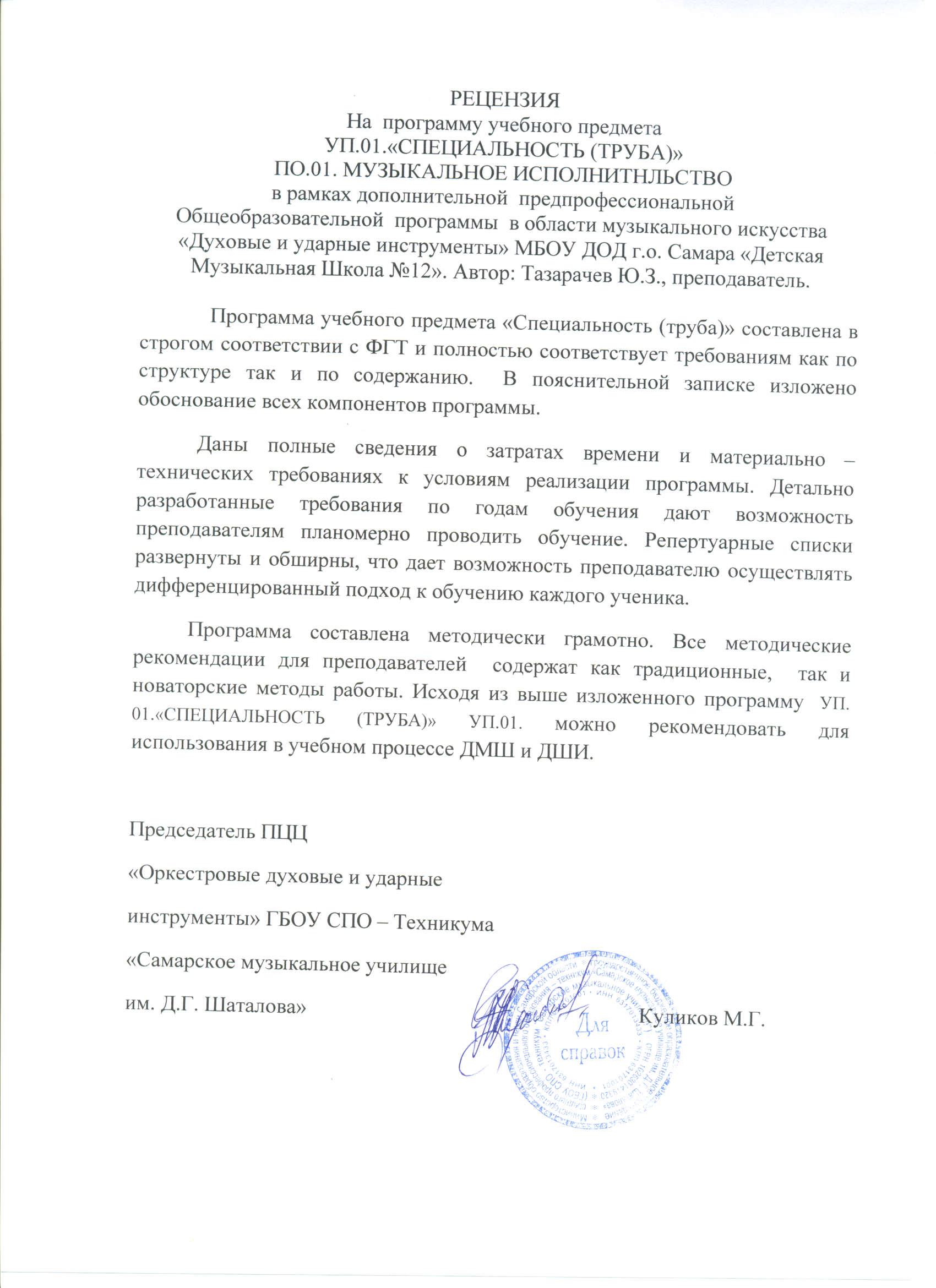 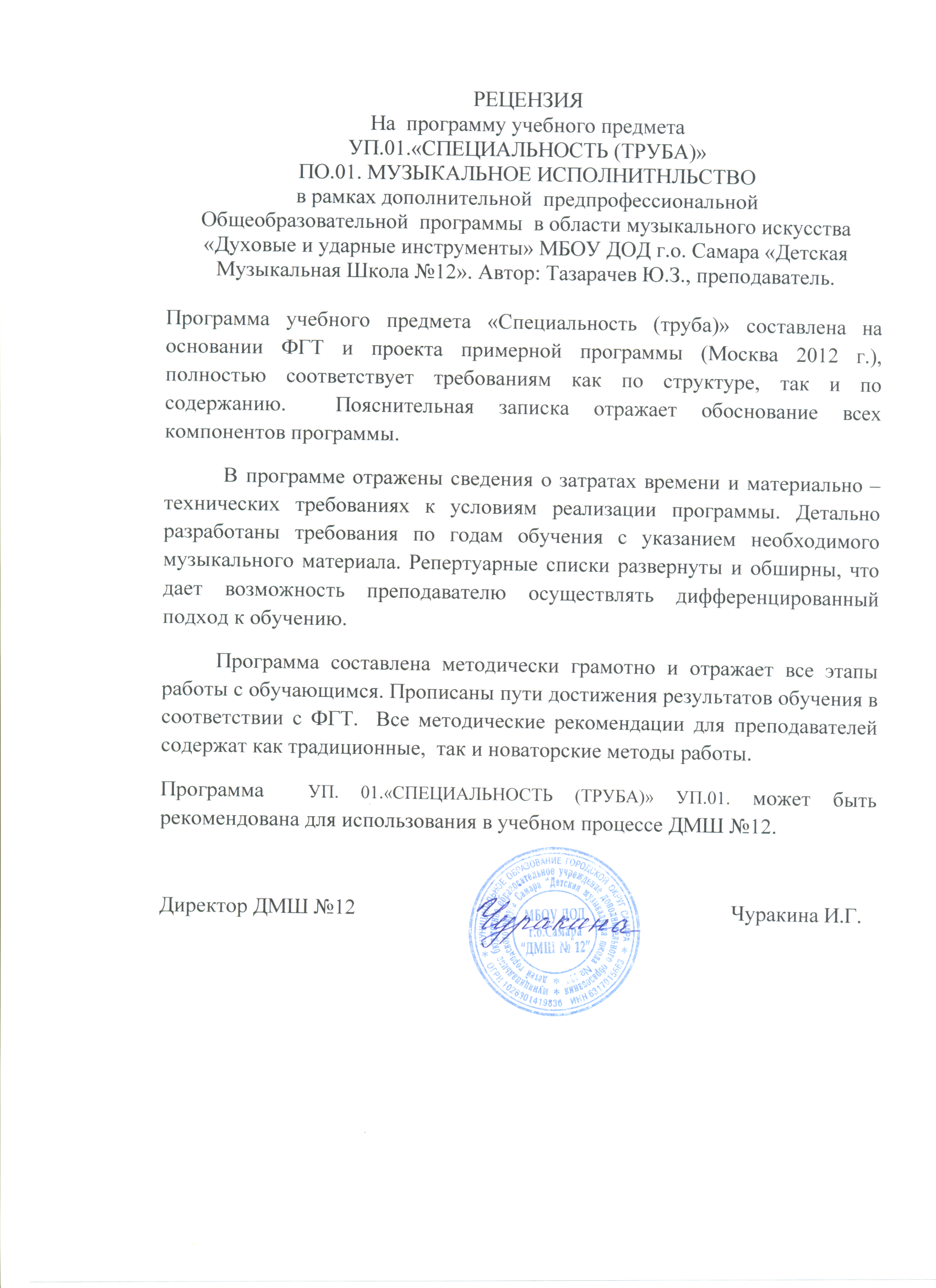 Департамент культуры,  туризма и молодежной политики Администрация городского округа Самара муниципальное бюджетное образовательное учреждение дополнительного образования детей городского округа Самара «ДЕТСКАЯ МУЗЫКАЛЬНАЯ ШКОЛА № 12»(МБОУ ДОД г.о.Самара «ДМШ № 12»)Дополнительная предпрофессиональная общеобразовательная программа в области музыкального искусства «Духовые и ударные инструменты»Программа учебного предмета«СПЕЦИАЛЬНОСТЬ (ТРУБА)»по.01. МУЗЫКАЛЬНОЕ ИСПОЛНИТНЛЬСТВОАвтор – Тазарачев Ю.З.  преподаватель.Самара 2013г.Одобрена на заседании                                                        УТВЕРЖДАЮ                           Методического объединения                                             Директор ДМШ№12Оркестровых духовых инструментов                               Чуракина И.Г._______«___» ____________________2013 г.Председатель_______________________Баранова Е.В.Структура программы учебного предметаI Пояснительная запискаХарактеристика учебного предмета, его место и роль в образовательном процессе;Срок реализации учебного предмета;Объем учебного времени, предусмотренный учебным планом образовательного учреждения на реализацию учебного предмета;Форма проведения аудиторных учебных занятий;Цель и задачи учебного предмета;Обоснование структуры учебного предмета;Методы обучения;Описание материально – технических условий реализации учебного предмета;II Содержание учебного предметаСведения о затратах учебного времени;Годовые требования по классам;III Требования к уровню подготовки обучающихсяIV Формы и методы контроля, система оценокАттестация: цели, виды, форма, содержание;Критерии оценки;V  Методическое обеспечение учебного процессаМетодические рекомендации педагогическим работникам;Рекомендации по организации самостоятельной работы обучающихся;VI Списки рекомендуемой нотной и методической литературы, интернет ресурсов;Список рекомендуемой нотной литературы;Список рекомендуемой методической литературы;Список интернет ресурсов, рекомендуемых к работе;I  Пояснительная записка. Характеристика учебного предмета, его место и роль в образовательном процессеПрограмма учебного предмета «Специальность» по виду инструмента «труба» является необходимой, неразрывной составной частью дополнительной предпрофессиональной общеобразовательной программы в области музыкального искусства «Духовые и ударные инструменты».  Программа разработана на основе и с учетом Федеральных Государственных требований к дополнительной предпрофессиональной программе в области музыкального искусства «Духовые и ударные инструменты». Учебный предмет «Специальность (труба)» направлен на приобретение обучающимися знаний, умений и навыков игры на трубе, получение ими художественного образования, а также на эстетическое воспитание и духовно – нравственное развитие ученика.Программа рассчитана на выработку у обучающихся навыков осуществления самостоятельного контроля за своей учебной деятельностью, умения давать объективную оценку своему труду, формирования навыков взаимодействия с преподавателями.Выявление одаренных детей в раннем возрасте позволяет целенаправленно развивать их профессиональные и личные качества, необходимые для продолжения профессионального обучения.Данная программа отражает разнообразие репертуара, академическую направленность учебного предмета «Специальность (труба)», а также возможность индивидуального подхода к каждому ученику.Именно в данной программе  полностью раскрывается содержание, даются методы работы по всем по всем разделам тематического плана, даются конкретные рекомендации по работе над определенными разделами программы. Программа содержит таблицы критериев оценки деятельности  обучающегося, примерные программы по годам обучения, примерные программы экзаменов и итоговой аттестации учащихся. Все эти материалы составлены в соответствии с «Методическими рекомендациями по определению содержания образования и разработке требований к уровню подготовки выпускника детской школы искусств», разработанные в соответствии с Концепцией художественного образования в России, утвержденной Министерством образования Российской Федерации и Министерством культуры Российской Федерации в 2001 году.Срок реализации учебного предмета для детей, поступивших в ДМШ в первый класс в возрасте - с шести лет шести месяцев до девяти лет, составляет 8 лет- с десяти до двенадцати лет, составляет 5 лет.Для детей, не закончивших освоение образовательной программы основного общего образования или среднего (полного) общего образования и планирующих  поступление в образовательные учреждения, реализующие основные профессиональные  образовательные программы в области музыкального искусства, срок освоения может быть увеличен на один год.Объем учебного времени, предусмотренный учебным планом образовательного учреждения на реализацию учебного предмета;Форма проведения аудиторных учебных занятий;Рекомендуемая продолжительность урока 40 минут.         Индивидуальная форма позволяет преподавателю лучше узнать ученика, его музыкальные возможности, способности, эмоционально – психологические особенности.Цель и задачи учебного предмета  «Специальность (труба)»Цель:Развитие музыкально – творческих способностей  обучаемого на основе приобретенных им знаний, умений и навыков в области духового исполнительства, а также выявление наиболее одаренных детей и подготовки их к дальнейшему поступлению в образовательные организации, реализующие образовательные программы среднего профессионального образования по профилю предмета.Задачи:Развитие интереса и любви к классической  музыке и музыкальному творчеству;Развитие музыкальных способностей: слуха, памяти, ритма, эмоциональной сферы, музыкальности и артистизма;Освоение музыкальной грамоты как необходимого средства для музыкального исполнительства на трубе в пределах программы учебного предмета;Овладение основными исполнительскими навыками игры на трубе, позволяющими грамотно исполнять музыкальные произведения соло и в ансамбле, оркестре;Обучение навыкам самостоятельной работы с музыкальным материалом, чтение с листа нетрудного текста;Развитие исполнительской техники как необходимого средства для реализации художественного замысла композитора;Приобретение детьми опыта творческой деятельности и публичных выступлений;Формирование у наиболее одаренных выпускников осознанной мотивации к продолжению профессионального обучения и подготовки их к вступительным экзаменам в образовательные организации, реализующие профессиональные образовательные программы.Обоснование структуры учебного предметаОбоснованием структуры программы являются ФГТ, отражающие все аспекты работы преподавателя с учеником.Программа содержит следующие разделы:Сведения о затратах учебного времени, предусмотренного на освоение предмета;Распределение учебного материала по годам обучения;Описание дидактических единиц учебного предмета;Требования к уровню подготовки обучающихся;Формы и методы контроля, система оценок;Методическое обеспечение учебного процесса.Методы обученияДля достижения поставленной цели и реализации задач предмета используются следующие методы обучения:Словесный (рассказ, беседа, объяснение);Наглядный (наблюдение, демонстрация);Практический  (упражнения воспроизводящие и творческие).Описание материально – технических условий реализации учебного предметаМатериально – техническая база образовательной организации должна соответствовать санитарным и противопожарным нормам, нормам охраны труда.           Реализация программы предмета требует наличия учебных аудиторий для занятий по учебному «Специальность» не менее 9 кв. м., зал для концертных выступлений.           Оборудование учебного кабинета: фортепиано, пюпитр для нотТехнические средства: метроном, наличие аудио и видеозаписей, магнитофон.                Образовательное учреждение должно иметь комплект духовых и ударных инструментов для детей разного   возраста.                 Учебные аудитории должны иметь звукоизоляцию.    В образовательном  учреждении  создаются условия для содержания, своевременного обслуживания и ремонта   музыкальных инструментов.II Содержание учебного предметаСведения о затратах учебного времени, предусмотренного на освоение учебного предмета «Специальность(труба)», на максимальную, самостоятельную нагрузку обучающихся и аудиторные занятия:Учебный материал распределяется по годам обучения – классам. Каждый класс имеет свои дидактические задачи и объем времени, данный для освоения учебного материала.Виды внеаудиторной работы:Самостоятельные занятия по подготовке учебной программы;Подготовка к контрольным урокам, зачетам, экзаменам;Подготовка к концертным, конкурсным выступлениям;Посещение учреждений культуры (филармоний, театров, концертных залов, музеев и др.)Участие обучающихся в творческих мероприятиях и культурно – просветительской деятельности образовательного учреждения и др.Годовые требования по классам;Срок обучения – 8 (9) летПервый класс.Специальность      2 часа в неделюКонсультации        6 часов в годГодовые требования.        Учитывая возрастные и индивидуальные особенности обучающихся на трубе по восьмилетнему плану, в первых двух классах рекомендуется обучение на блокфлейте или альтгорне. К работе предлагаются программы на первый и второй класс по обоим инструментам  (блокфлейта и альтгорн)       За учебный год учащийся должен сыграть два зачета в первом полугодии, зачет и экзамен во втором полугодии.БЛОКФЛЕЙТАЗнакомство с инструментом. Основы и особенности  дыхания при игре на блок флейте, звукоизвлечение, артикуляция. Мажорные и минорные гаммы в тональностях  с одним знаком. Трезвучия в медленном темпе. Гаммы исполняются штрихами деташе и легато.Легкие упражнения и пьесыПримерный репертуарный списокУпражнения и этюдыПушечников И. Школа игры на блокфлейте. М., 2004Кискачи А. Школа для начинающих. Т.  I  М., 2007Хрестоматия для блокфлейты. /Составитель И. Оленчик. М., 2002ПьесыХрестоматия для блокфлейты. /Составитель И. Оленчик. М., 2002:Оленчик И. ХоралРусская народная песня «Зайка»Русская народная песня «Во поле береза стояла»Русская народная песня  «Ах, вы сени мои сени»Украинская народная песня  «Ой джигуне, джигуне»Чешская народная песня   «Аннушка»Русская народная песня  «Сидел Ваня»Моцарт В. «Майская песня»Моцарт В. АллегреттоКалинников В. «Тень – тень»Чешская народная песня  «Пастушок»Бетховен Л. ЭкосезБах Ф.Э. МаршПушечников И. Школа игры на блокфлейте. М., 2004:Пушечников И. «Дятел»Витлин В. «Кошечка»Пушечников И. – Крейн М.  Колыбельная песняКабалевский Д. «Про Петю»Майзель  «Кораблик» Моцарт В. ВальсКискачи А. Школа для начинающих. Т.  I  М., 2007:Русская народная песня «Про кота»Русская народная песня «Как под горкой»Белорусская народная песня  «Перепёлочка»Бетховен Л. «Сурок»Русская народная песня «Во поле береза стояла»Персел Г. АрияБетховен Л. Симфония №9 (фрагмент)Вивальди А. Зима (фрагмент)Лойе Ж. СонатаПримерные программы переводного экзаменаIМоцарт В. ВальсЧешская народная песня  «Пастушок»IIПерсел Г. АрияБах Ф.Э. МаршАЛЬТГОРНВ течение учебного года  учащийся должен выучить: мажорные и минорные гаммы, арпеджио трезвучий до 1-го знака включительно;8-10 этюдов и упражнений;15-20 пьес.2-3 ансамбля.Примерный репертуарный список.Этюды и упражненияЕремин С. Избранные этюды. 1 тетрадь (по выбору).Лёгкие этюды (сост. Ю. Усов).  М.,1979 (по выбору). Стяжкин С.  Первые шаги. Алапаевск,1996 (по выбору).Усов Ю.  Хрестоматия для трубы. 1-3 кл. М.,1983 (по выбору).Чумов Л.  Начальная школа игры на трубе. М.,1984 (по выбору).Чумов Л.  Первые шаги трубача. М., 1990 (по выбору). ПьесыХрестоматия педагогического репертуара для альтгорна и фортепиано,         1 часть (сост. Коваленко А.). Тольятти, 1993 (по выбору).  Ботяров  Е. Колыбельная.Газизов  Р. Веселый пешеход.Кабалевский Д.  Маленькая полька.Комалькова Е. Девять пьес: Утро. Полдень. Вечер. Туча. Облако. Дождик. Мы играем. Качели. Колыбельная.Макаров Е. Труба зовет. Вечер.Мильман М. Прелюдия.Пирумов А. Былина.Р.Н.П. Соловей Будимирович. Не летай соловей. Во поле берёза стояла. Во саду ли, в огороде.Ребиков В. Богемский танец.Чайковский П.И. Дровосек.Первые шаги.  Практическое пособие для обучения игре на духовых инструментах. (Сост. Стяжкин С.), Алапаевск, 1996 (по выбору).Стяжкин С. Колокол. Барабан. В старом замке. Вроде вальса. Контрасты. Скакалка.  У кота. Дождик.  Дон—дон. Сорока. Маленький марш. Колыбельная В поход.  С друзьями. Лошадка. Паровоз. Петя—барабанщик. Прозвенел звонок. Ручеёк.Красева.  Маленькая елочка.Р.Н.П. Как под горкой под горой. Василёк.  Зайчик, ты зайчик. Солнышко. Лисичка. Петушок. Весёлые гуси. Савка и Гришка. Там, за речкой. Цытович В. Пушистая песенка.АнсамблиПервые шаги.  Практическое пособие для обучения игре на духовых инструментах. (Сост. Стяжкин С.), Алапаевск, 1996 (по выбору).Р.Н.П. Как под яблонью зеленою. Утушка луговая. Курочка.Моцарт В. АндантеКригер Менуэт №1. Менуэт №2.В конце каждой четверти исполняются две разнохарактерные пьесы.Второй классСпециальность      2 часа в неделюКонсультации        8 часов в годГодовые требования.За учебный год учащийся должен сыграть два зачета в первом полугодии, зачет и экзамен во втором полугодии.БЛОКФЛЕЙТАМажорные и минорные гаммы в тональностях  до двух знаков включительно. Арпеджио. Трезвучия в умеренном темпе. Гаммы исполняются штрихами деташе и легато.10 – 15 этюдов средней трудности (по нотам) Пьесы. Развитие навыков чтения с листа.Примерный репертуарный списокУпражнения и этюдыПушечников И. Школа игры на блокфлейте. М., 2004Хрестоматия для блокфлейты. /Составитель И. Оленчик. М., 2002 (этюды 11 – 27)ПьесыХрестоматия для блокфлейты. /Составитель И. Оленчик. М., 2002:Бах И. С. МенуэтБах И. С. ПолонезМоцарт В. Ария из оперы «Дон Жуан»Моцарт В.  Менуэт из оперы «Дон Жуан»Вебер К. Хор охотников из оперы «Вольный стрелок»Шуман Р. «Веселый крестьянин» из «Альбома для юношества»Шуман Р. «Песенка» из «Альбома для юношества»Мусоргский М.  Гопак из оперы «Сорочинская ярмарка»Беллини В. Отрывок из оперы «Норма»Гендель Г. БурреГайдн Й. СеренадаЧайковский П. «Сладкая греза» из «Детского альбома»Чайковский П. «Вальс» из «Детского альбома»Чайковский П. «Грустная песенка»Пушечников И. Школа игры на блокфлейте. М., 2004:Бриттен Б. Салли Гарденс (Ирландская мелодия)Шапорин Ю. КолыбельнаяЧайковский П. «Итальянская песенка»Бах И. С. МенуэтКискачи А. Школа для начинающих. Т.  II  М., 2007:Гендель Г. Бурре и менуэт из Сонаты для гобоя и бассо континуоБах И.С. Менуэт из Сюиты №2 для оркестраТелеман Г. Ария из Партиты для блокфлейты и  бассо континуоПримерные программы переводного экзаменаIШуман Р. «Песенка» из «Альбома для юношества»Гендель Г. БурреIIБах И.С. Менуэт из Сюиты №2 для оркестраЧайковский П. «Вальс» из «Детского альбома»АЛЬТГОРНВ течение учебного года учащийся должен выучить: Мажорные и минорные гаммы, арпеджио трезвучий до 2-х знаков включительно;10—12 этюдов;15—20 пьес.4-5 ансамблей.Примерный репертуарный список.ЭтюдыЕремин С. Избранные этюды. 1 тетрадь (по выбору).Лёгкие этюды (сост. Ю. Усов).  М.,1979 (по выбору). Стяжкин С.  Первые шаги. Алапаевск,1996 (по выбору).Усов Ю.  Хрестоматия для трубы. 1—3 кл. М.,1983 (по выбору).Чумов Л.  Начальная школа игры на трубе. М.,1984 (по выбору).Чумов Л.  Первые шаги трубача. М., 1990 (по выбору). ПьесыХрестоматия педагогического репертуара для альтгорна и фортепиано, 1 часть (сост. Коваленко А.). Тольятти, 1993 (по выбору).Алескеров С. ПесняБетховен Л. Цветок чудес. Народный танец. Сурок.Брамс И. Петрушка.Глинка М. Не щебечи соловейку.Джон из Форнсайта. Канон.Дмитриев Г. Юмористическое шествие.Кабалевский Д. Про Петю. Пионерское звено.Калинников В. Тень-тень. Журавель.Комаровский А. Песенка.Люлли Ж. Песенка.Моцарт В. Аллегретто. Вальс. Весенняя песенка.Мухатов В. В школу.Персел Г. Трубный глас.Р.Н.П. Савка и Гришка. Сеяли девушки яровой хмель. Рябушечка. Сенокос.Укр. Н.П. Журавель.Флисс. Колыбельная.Чайковский П.И. Шарманщик поет.Чешск. Н.П. Пастух.Шуберт Ф. Колыбельная.Первые шаги. Практическое пособие для обучения игре на духовых инструментах. (Сост. Стяжкин С.), Алапаевск, 1996. (по выбору)Гладков Г. Песенка Львенка и черепахи.Островский А. Спят усталые игрушки.Филиппенко. На мосточке.Шаинский В. Голубой вагон. Песенка про кузнечика. Песенка крокодила Гены. Антошка. Улыбка. Чунга-чанга.Щуровский Ю. Весёлая игра.АнсамблиПервые шаги.  Практическое пособие для обучения игре на духовых инструментах. (Сост. Стяжкин С.), Алапаевск, 1996 (по выбору).Моцарт В. Менуэт.Р.Н.П. Ивушка. Выйду ль я на реченьку. Вниз по матушке по Волге. Калинка. Ой, мороз, мороз. Польская народная песня  Охотничья шуточная.Перселл Г. Ария.Таратута Л.  Маленькая полька.Укр.Н.П. За городом качки плывутВ конце каждой четверти исполняются две разнохарактерные пьесы.Третий классСпециальность      2 часа в неделюКонсультации        8 часов в годГодовые требования.Перевод учащегося с блокфлейты или альтгорна  на трубу. Работа над постановкой губ, рук, корпуса, исполнительского дыхания.За учебный год учащийся должен сыграть два зачета в первом полугодии, зачет и экзамен во втором полугодии.Воспитание внимания ученика к качеству звучания, слуховой контроль, связь качества звучания, постановки мундштука, дыхания и способов звукоизвлечения.  Положение туловища, головы, рук и ног при игре на трубе сидя.Работа над звуком:     Базинг на губах и мундштуке, исполнение простейших музыкальных фраз штрихами, указанными в нотном текстеГаммы:  С – dur,  а – moll  в одну октаву.  Арпеджио Т5/3 Гаммы исполняются штрихами деташе и легато.Этюды :  4 – 8 упражнений и  этюдов ( по нотам)Пьесы:    4 – 6 пьес в год.	Примерный репертуарный списокУпражнения и этюдыВласов Н. «Золотая труба». Ежедневные упражнения для ДМШ. Младшие классы М., 2011Митронов А. Школа игры на трубе 1 раздел. М., - Л 1965Баласанян С. Школа игры на трубе. Часть первая. М., 1982.Усов Ю. Школа игры на трубе. М., 1991Чумов Л. Школа начального обучения игре на трубе. Раздел 1 М., 2005Власов Н. «Золотая труба». Избранные этюды для ДМШ. Младшие классы. М., 2010Иогансон А. Избранные этюды. М., 1999Баласанян С. Школа игры на трубе. Раздел «Этюды». М., 1982ПьесыВласов Н. «Золотая труба», часть 1 ч. 1 – 4. М., 2002:Сигал Л. «Первые шаги», «Напев»Русская народная песня «Зайка»Чудова Т. «Золотой петушок», «Праздник»Русская народная песня «Ладушки»Усов Ю. Хрестоматия для трубы, 1 – 3 классы ДМШ. М., 1983:Самонов А. «Доброе утро»,  «Прогулка»Макаров Е. «Марш»,  «Мелодия»Русская народная песня «Не летай соловей»Алескеров С. «Песня»Усов Ю. Школа игры на трубе. М., 1991:Терегулов Е. «Лунная дорожка»Пирумов А. «Былина»Макаров Е. «Труба поет»Нурымов Ч. «В горах»Ботяров Е. «Прогулка»Мильман Е. «Прелюдия»Волоцкой П. Хрестоматия педагогического репертуара для трубы, младшие классы. Ч.1:  I – III классы ДМШ. – М., 1963:Русская народная песня «На зеленом лугу»Украинская народная песня «Лисичка»Украинская народная песня «Журавель»Бетховен Л. «Торжественная песнь»Репертуарный списокКрасев  М. Топ –топ.Магиденко М.  Петушок.Метлов Н. Две тетери. Котя, котенька – коток.Шуберт Ф. Анданте. В путь.Гедике А. Заинька.Барток Б. Скок – поскок.Бердыев Н. Вечерняя песня. Сказка.Могилевский Напев. Щелоков В. Рассказ. Бобровский И. Капельки. Асафьев Б. Протяжная. Кюи Ц. Тучка. Гречанинов А. Колыбельная. В лагере.Чайковский П. Колыбельная. Лядов А. Забавная. Дмитриев Г. Ария. Старинный танец. Роса и солнце. Вечернее спокойствие. Вечернее спокойствие.Катаев И. Веселый марш. Адриасян И. Пьеса.Глинка М. Жаворонок.Гайдн. Й. Анданте. Александров Ан. Песенка.Моцарт В. Песенка пастушка.Мурин В. Маленький марш. Шостакович Д. Заводная кукла. Терегулов Е. Рассказ. Шуточный марш.Тобис Б. Солнышко всходило.Примерные программы переводного экзаменаIЧудова Т. «Праздник»Русская народная песня «Ладушки»IIРусская народная песня «Не летай соловей»Алескеров С. «Песня»IIIУкраинская народная песня «Журавель»Бетховен Л. «Торжественная песнь»Четвертый классСпециальность      2 часа в неделюКонсультации        6 часов в годГодовые требования.За учебный год учащийся должен сыграть два зачета в первом полугодии, зачет и экзамен во втором полугодии.Воспитание исполнительской культуры обучающегося. Неприемлемость  формального метода изучения нотной грамоты в отрыве от музыкальных представлений. Восприятие, осознание и запись метроритма, счет во время игры на трубе. Знание особенностей и трудностей в исполнении приема  Legato  , координация движений руки, задержка дыхания и положение амбушюра при исполнении Legato на трубе.  Работа над звуком:     Базинг на губах и мундштуке. Постоянное внимание на качество звучания инструмента. Различие в силе звука, динамика.Гаммы:  Фа мажор от ноты «фа» первой октавы до ноты «до» второй октавы, ре минор, ре мажор, си минор, до минор, Ми-бель мажор в одну октаву. Гаммы исполняются штрихами деташе и легато.Этюды :  4 – 8 упражнений и  этюдов ( по нотам)Пьесы:    4 – 6 пьес в год.Примерный репертуарный списокУпражнения и этюдыВласов Н. «Золотая труба». Ежедневные упражнения для ДМШ. Младшие классы М., 2011Митронов А. Школа игры на трубе 1 раздел. М., - Л 1965Баласанян С. Школа игры на трубе. Часть первая. М., 1982.Усов Ю. Школа игры на трубе. М., 1991Чумов Л. Школа начального обучения игре на трубе. Раздел 1 М., 2005Власов Н. «Золотая труба». Избранные этюды для ДМШ. Младшие классы. М., 2010Иогансон А. Избранные этюды. М., 1999Баласанян С. Школа игры на трубе. Раздел «Этюды». М., 1982ПьесыВласов Н. «Золотая труба», часть 1 ч. 1 – 4. М., 2002:Потоловский И. «Охотник»Кросс Р. «Коломбино»Оффенбах Ж. ГалопДиабелли А. АндантеБах И.С. МенуэтБрамс Й. «Колыбельная»Лысенко Н. Песня Выборного из оперы «Наталка – Полтавка»Чайковский П. «Старинная французская песенка»Дюссек Я. «Старинный танец»Шуберт Ф. «Колыбельная», «Тамбурин»Усов Ю. Хрестоматия для трубы, 1 – 3 классы ДМШ. М., 1983:Русская народная песня «Соловей Будимирович»Моцарт В. АллегреттоБах И.С. «Пьеса»Кабалевский Д. «Песня»Усов Ю. Школа игры на трубе. М., 1991:Макаров Е. «Вечер»Ботяров Е. «Колыбельная»Кабалевский Д. «Маленькая полька»Газизов Р. «Веселый пешеход»Репертуарный список:Сараян С. Перепелочка.Гембера Г. Мелодия.Блантер М. Колыбельная.Кучеров В. Веселое настроение.Шамо И. Метелица.Гендель Г. Сарабанда.Раков Н. Вокализ.Кабалевский Д. Скерцо.Косенко В. Колыбельная.Теличева Е. Песенка.Дмитриев Г. Балерина. Менуэт. Дождливое воскресенье.Блинов Ю. Марш.Аренский А. Незабудка.Торнеш Г. Пьеса. Дастых Е. Заколдованный вальс.Гречанинов А. Весельчак.Глинка М. русская песня «Горько, горько мне красно девице».Бах И. гавот.Брайловский В. В горах.Шостакович Д. Шарманка.Спедиаров А. Колыбельная.Варламов А. Красный сарафан.Зиринг В. Сказание.Мурзин В. Юмореска.Шуть В. Старинный барельеф.Чаплыгин Е. Мюнхгаузен рассказывает.Бобылев Л. Песня. Старинный танец.Магиденко О. Буран.Примерные программы переводного экзаменаIЧайковский П. «Старинная французская песенка»Дюссек Я. «Старинный танец»IIШуберт Ф.  «Колыбельная»Лысенко Н. Песня Выборного из оперы «Наталка – Полтавка»IIIБах И.С. МенуэтБрамс Й. «Колыбельная»Пятый классСпециальность      2 часа в неделюКонсультации        6 часов в годГодовые требования.За учебный год учащийся должен сыграть два зачета в первом полугодии, зачет и экзамен во втором полугодии.Систематическое развитие навыков тщательного разбора нотного текста в классе и дома. Преодолевать сложности, возникшие при чтении нотного текста. Овладеть всеми приемами звукоизвлечения, штриховыми, регистровыми и тембровыми особенностями.     Работа над звуком:     Базинг на губах и мундштуке. Играть ежедневно выдержанные звуки. Добиваться интонационной чистоты и красивого тембра.Гаммы:  Си – бемоль мажор от ноты «си-бемоль» малой октавы до ноты «ре» второй октавы, соль –минор в одну октаву от ноты «соль» малой октавы, Ми – мажор в одну октаву, до – диез минор в одну октаву, Ля – бемоль мажор в одну октаву от ноты «ля – бемоль» малой октавы до ноты «до» второй октавы, фа минор в одну октаву. Гаммы исполняются штрихами деташе и легато.Этюды :  4 – 8 упражнений и  этюдов ( по нотам)Пьесы:    4 – 6 пьес в год.Примерный репертуарный списокУпражнения и этюдыВласов Н. «Золотая труба». Ежедневные упражнения для ДМШ. Младшие классы М., 2011Митронов А. Школа игры на трубе 1 раздел. М., - Л 1965Баласанян С. Школа игры на трубе. Часть первая. М., 1982.Усов Ю. Школа игры на трубе. М., 1991Чумов Л. Школа начального обучения игре на трубе. Раздел 1 М., 2005Власов Н. «Золотая труба». Избранные этюды для ДМШ. Младшие классы. М., 2010Иогансон А. Избранные этюды. М., 1999Баласанян С. Школа игры на трубе. Раздел «Этюды». М., 1982ПьесыВласов Н. «Золотая труба», часть 1 ч. 1 – 4. М., 2002:Шуберт Ф. «Форель»Моцарт Л. БурреМоцарт В. Ария из оперы «Волшебная флейта»Аноним XVIII в. «Интрада»Усов Ю. Школа игры на трубе. М., 1991:Терегубов Е. «Старинный танец»Чайковский П. «Дровосек»Макаров Е. «Эхо»Бетховен Л. «Цветок чудес»Волоцкой П. Хрестоматия педагогического репертуара для трубы, младшие классы. Ч.1:  I – III классы ДМШ. – М., 1963:Русская народная песня «На зеленом лугу»Украинская народная песня «Лисичка»Украинская народная песня «Журавель»Бетховен Л. «Торжественная песнь»Примерные репертуарные спискиГриг Э. Норвежская народная песня. Сон.Щелоков В. СказкаГедике А. Танец.Маневич А. Наша игра.Гембера Г. Напев. Напев.Красев М. Каравай. Ландыш.Прокофьев С. Раскаяние.Дмитриев Г. Драматическая история (кот и пес). Хороший денек. Переупрямил. Ахмедов В. Раздумье. Блинов Ю. Песня. Антюфьев Б. Серенада.Торнеш Г. Пьеса.Тобис Б. Жалоба менестреля. Танец с бубенцами.Воронцов Ю. Старинные часы. Галоп. Погоня.Чаплыгин Е. Волынка. Гармонь играет. Мурзин В. Родные просторы. Шуть В. Широкая река. Увлекательное путешествие.Красильников И. Тарантелла.Бобылев Л. Марш великана.Магиденко О. Солнечный лес.Примерные программы переводного экзаменаIШуберт Ф. «Форель»Моцарт Л. БурреIIМоцарт В. Ария из оперы «Волшебная флейта»Аноним XVIII в. «Интрада»IIIМакаров Е. «Эхо»Бетховен Л. «Цветок чудес»Шестой классСпециальность      2 часа в неделюКонсультации        6 часов в годГодовые требования.За учебный год учащийся должен сыграть два зачета в первом полугодии, зачет и экзамен во втором полугодии.Работа над легкостью амбушюра. Воспитание ритмической гибкости, естественности, свободы исполнения. Упражнения с использованием широких интервалов. Работа над звуком:     Базинг на губах и мундштуке. Исполнение упражнений на трубное скольжение. Использование Legato в интервалах. Продолжительные звукиГаммы:  Фа мажор в две октавы, ре минор от ноты «ре» первой октавы до ноты «фа» второй октавы, фа – диез мажор в две октавы, ре – диез минор в одну октаву, соль мажор в две  октавы,   ми минор от ноты «ми» первой октавы до ноты «соль»  второй октавы.  Гаммы исполняются штрихами деташе и легато.Этюды :  6 – 8 упражнений и  этюдов ( по нотам)Пьесы:    4 – 6 пьес в год.Примерный репертуарный списокУпражнения и этюдыВласов Н. «Золотая труба». Ежедневные упражнения для ДМШ. Младшие классы М., 2011Митронов А. Школа игры на трубе 1 раздел. М., - Л 1965Баласанян С. Школа игры на трубе. Часть первая. М., 1982.Усов Ю. Школа игры на трубе. М., 1991Чумов Л. Школа начального обучения игре на трубе. Раздел 2 М., 2005Власов Н. «Золотая труба». Избранные этюды для ДМШ. Младшие классы. М., 2010Иогансон А. Избранные этюды. М., 1999Баласанян С. Школа игры на трубе. Раздел «Этюды». М., 1982ПьесыВласов Н. «Золотая труба», часть 1 ч. 1 – 4. М., 2002:Ридинг О. «Прогулка»Пёрсел Г. Маленький маршЧайковский П. «Сладкая греза»Гречанинов А. «Охота»Усов Ю. Хрестоматия для трубы, 1 – 3 классы ДМШ. М., 1983:Свиридов Г. «Колыбельная песенка»Мухатов Н. «В школу»Гречанинов А. МаршПикуль В. ХоралДешкин С. «Марш юных пионеров»Щелоков В. «Сказка»Усов Ю. Школа игры на трубе. М., 1991:Шуман Р. «Совенок»Кабалевский Д. «Вприпрыжку»Брамс Й. «Петрушка»Русская народная песня «Сенокос»Волоцкой П. Хрестоматия педагогического репертуара для трубы, младшие классы. Ч.1:  I – III классы ДМШ. – М., 1963:Шейн И. «Гальярда»Русская народная песня «Уж как во поле калинушка стоит»Люлли Ж. «Песенка»Гайдн Й. «Песенка»Бетховен Л. «Шотландская песня»Митронов А. Школа игры на трубе 1 раздел. М., - Л 1965:Глинка М. «Патриотическая песнь»Книппер Л. «Полюшко – поле»Бетховен Л. «Волшебный цветок»Русская народная песня «Родина»Примерные репертуарные спискиЩелоков В. Шутка. Проводы в лагерь.Хачатурян А. Андантино.Александров Ан. Встреча.Варламов А. Баркарола.Дремлюга Н. Лирическая песня. В лагере.Гендель Г. Ларго.Моцарт В. Аллегро.Дмитриев Г. Велосипедная прогулка. Вечерние спокойствие. Хоровод.Ахмедов В. Дождливый день.Блинов Ю.  Пионерская походная.Глинка М. Попутная песня.Григ Э. Героическая песня. Сердце поэта.Мачавариани А. Романс.Дворначек И. Фаифара.Бетховен  Л. Романс.Направник Э. Романцетта из оперы «Дубровский».Савельев Б. Русская песня.Бах И. Бурре. Хиндемит П. Если все проходит. Трубин Б. Скерцо.Кабалевский Д. Рондо – токкатаПримерные программы переводного экзаменаIЧайковский П. «Сладкая греза»Гречанинов А. «Охота»IIЩелоков В. «Сказка»Гречанинов А. МаршIIIБрамс Й. «Петрушка»Русская народная песня «Сенокос»Седьмой классСпециальность      2,5 часа в неделюКонсультации        8 часов в годГодовые требования.За учебный год учащийся должен сыграть два зачета в первом полугодии, зачет и экзамен во втором полугодии.Интенсивное развитие в процессе обучения игре на трубе и изучения теоретических дисциплин мелодического, гармонического и тембрового слуха, умения «слушать себя». Контролировать свою игру. Развивать музыкальную память, слуховые, моторные, зрительные, тактильные виды.Работа над звуком:     Базинг на губах и мундштуке. Усложнение музыкального материала. Работа над динамикой и фразировкой.Гаммы:  Ля – бемоль мажор в две октавы, фа минор от ноты «фа» первой октавы до ноты «ля – бемоль» второй октавы, Ля мажор в две октавы, фа – диез минор в две октавы. Гаммы исполняются штрихами деташе и легато.Этюды :  6 – 8 упражнений и  этюдов ( по нотам)Пьесы:  4 – 6 пьес.Примерный репертуарный списокУпражнения и этюдыВласов Н. «Золотая труба». Ежедневные упражнения для ДМШ. Младшие классы М., 2011Митронов А. Школа игры на трубе 1 раздел. М., - Л 1965Баласанян С. Школа игры на трубе. Часть первая. М., 1982.Усов Ю. Школа игры на трубе. М., 1991Чумов Л. Школа начального обучения игре на трубе. Раздел 3 М., 2005Власов Н. «Золотая труба». Избранные этюды для ДМШ. Младшие классы. М., 2010Иогансон А. Избранные этюды. М., 1999Баласанян С. Школа игры на трубе. Раздел «Этюды». М., 1982ПьесыВласов Н. «Золотая труба», часть 1 ч. 1 – 4. М., 2002:Варламов А. «Красный сарафан»Глинка М. «Попутная песня»Бетховен Л. КонтрдансГершвин Дж. Колыбельная из оперы «Порги и Бесс»Усов Ю. Хрестоматия для трубы, 1 – 3 классы ДМШ. М., 1983:Щелоков В. «Маленький марш»Бах И.С. ГавотГлинка М. «Жаворонок»Усов Ю. Школа игры на трубе. М., 1991:Персел Г. «Трубный глас»Чешская народная песня «Пастух»Примерные репертуарные спискиМендельсон Ф. Песня без слов.Римский – Корсаков Н. Песня Леля из оперы «Снегурочка».Габичвадзе Г. Юмореска.Смирнова Т. Две пьесы: Загадочный гость. Озорные синкопы.Барышев А. Веселый марш.Галахов О. Весенние звуки. Бах И. Ария. Сицилиана.Раухвергер М. Шутка.Прокофьев С. Пятнашки. Марш из оперы «Любовь к трем апельсинам».Дмитриев Г. Маленькое космическое путешествие. Ванька – встанька. Песня.Гинецинский Д. Юмореска. Героический этюд.Салиман – Владимиров С. Пьеса.Голиков В. Скерцо «Весенние ручьи» Глиэр Р. Романс. Асафьев Б. Скерцо. Глазунов А. Листок из альбома.Чичков Ю. Торжественная песня.Рахманинов С. Вокализ.Верди Дж. Марш из оперы «Аида»Раков Н. Интермеццо.Караев К. Задумчивость.Яруллин Ф. Анданте и кантабиле из балета «Шурале»Кожелух Л. Пастораль.Маневич А. Наша игра.Бетховен Л. Сурок.Примерные программы переводного экзаменаIВарламов А. «Красный сарафан»Бетховен Л. КонтрдансIIБах И.С. ГавотЩелоков В. «Маленький марш»IIIПерсел Г. «Трубный глас»Чешская народная песня «Пастух»Восьмой классСпециальность      2,5 часа в неделюКонсультации        8 часов в годГодовые требования.Учащиеся могут играть  на зачетах любые произведения на усмотрение преподавателя; количество зачетов и сроки специально не предусмотрены. Перед итоговым экзаменом учащийся обыгрывает выпускную программу на зачетах, классных вечерах и концертах.Освоение и совершенствование приемов звукоизвлечения, метроритмический контроль, фразировка и укрепление игрового аппарата.          Работа над звуком:     Базинг на губах и мундштуке. Владение всеми приемами звукоизвлечения, штриховыми, динамическими.Гаммы:  Си – бемоль мажор в две октавы, соль минор в две октавы, Си мажор в одну октаву, соль – диез минор в одну октаву.  Исполнять в подвижном темпе различными штрихами.Этюды :  6 – 8 упражнений и  этюдов ( по нотам)Пьесы:  4 – 6 пьес.Примерный репертуарный списокУпражнения и этюдыВласов Н. «Золотая труба». Ежедневные упражнения для ДМШ.  Старшие классы М., 2011Митронов А. Школа игры на трубе 2 раздел. М., - Л 1965Баласанян С. Школа игры на трубе. Часть первая. М., 1982.Усов Ю. Школа игры на трубе. М., 1991Чумов Л. Школа начального обучения игре на трубе. Раздел 4 М., 2005Власов Н. «Золотая труба». Избранные этюды для ДМШ. Старшие классы. М., 2010Иогансон А. Избранные этюды. М., 1999Баласанян С. Школа игры на трубе. Раздел «Этюды». М., 1982ПьесыВласов Н. «Золотая труба», часть 1 ч. 1 – 4. М., 2002:Бонончини Дж. РондоПёрсел Г. «Трубный глас и ария»Скрябин А. ПрелюдияЧайковский П. Вальс из балета «Спящая красавица»Усов Ю. Хрестоматия для трубы.  Старшие  классы ДМШ. М., 1983:Бах И.С. «Сицилиана»Глинка М. «Северная звезда»Чайковский П. «Юмореска» Римский – Корсаков Н. Песня индийского гостя из оперы «Садко»Гуно Ш. «Серенада»Тартини Дж. «Ларго и аллегро» из Сонаты g – moll для скрипки и фортепианоВолоцкой П. Хрестоматия педагогического репертуара для трубы, младшие классы. Ч.2:  4 - 5 классы ДМШ. – М., 1965:Бах И.С. СарабандаХренников Т. «Как  соловей о розе» из музыки к комедии В. Шекспира «Много шума из ничего»Гайдн Й. Каватина из оратории «Времена года»Митронов А. Школа игры на трубе 1 раздел. М., - Л 1965:Глинка М. «рыцарский романс»Моцарт В. «Ave Verum»Гендель Г.  Ария из оперы «Ринальдо»Примерные репертуарные спискиДаргомыжский А. Песня «Лихорадушка».Губайдулина С. Песня без слов.Бетховен Л. Походная песня.Бах И.С. Прелюдия.Каччини Дж. Аве Мария.Кефалиди И. Скерцо.Рубинштейн А. Романс.Шостакович Д. Хороший день.Бирюков Ю. Романс.Глинка М. Жаворонок.Респиги О. Снегопад. Дмитриев Г. Причудливое шествие. Русская песня. Маленький канон.Гинецинский Д. Поэма.Перголези Дж. Пастораль.Глюк В. Мюзет. Куперен Ф. Пастораль.Ахмедов В. Призыв.Блок В. Танец.Римский – Корсаков Н. Песня индийского гостя из оперы «Садко».Аренский А. Романс.Чайковский П. Ариозо кумы из оперы «Чародейка»Раков Н. Вокализ.Эшпай А. Мы шагаем.Хаджиев П. Бурлеска.Новка Д. Интермеццо.Грудзинский Ч. Краковяк.Страннолюбский Б. Серенада.Примерные программы переводного экзаменаIБонончини Дж. РондоЧайковский П. Вальс из балета «Спящая красавица»IIЧайковский П. «Юмореска»Гуно Ш. «Серенада»IIIПерсел Г. «Трубный глас и ария»Скрябин А. Прелюдия Девятый классСпециальность      2,5 часа в неделюКонсультации        8 часов в годГодовые требования.В девятом классе обучаются учащиеся, которые целенаправленно готовятся к поступлению в профессиональное образовательное учреждение. Ученики девятого класса играют в году два экзамена: в декабре и мае. В декабре – крупная форма, На выпускной экзамен (в мае) выносится программа с прибавлением пьесыРаскрытие образного содержания произведения, целостный охват его. Овладение новыми, более тонкими и дифференцированными средствами воплощения: звучностью, артикуляцией, разнообразными приемами фразировки.          Работа над звуком:      Базинг на губах и мундштуке. Особое внимание на ровность  тембра в разных регистрах. Губные трели.Гаммы:  До мажор в две октавы, ля минор в две октавы, До – диез мажор в две октавы, ля – диез минор в две октавы.   Исполнять в подвижном темпе различными штрихами.Этюды :  6 – 8 упражнений и  этюдов ( по нотам)Пьесы:  4 – 6 пьес.Примерный репертуарный списокУпражнения и этюдыВласов Н. «Золотая труба». Ежедневные упражнения для ДМШ.  Старшие классы М., 2011Митронов А. Школа игры на трубе 3 раздел. М., - Л 1965Баласанян С. Школа игры на трубе. Часть вторая. М., 1982.Усов Ю. Школа игры на трубе. М., 1991Чумов Л. Школа начального обучения игре на трубе. Раздел 4 М., 2005Власов Н. «Золотая труба». Избранные этюды для ДМШ. Старшие классы. М., 2010Иогансон А. Избранные этюды. М., 1999Баласанян С. Школа игры на трубе. Раздел «Этюды». М., 1982Вурм В. «избранные этюды для трубы». М., 1984ПьесыВласов Н. «Золотая труба», часть 2 ч. 1 – 4. М., 2002:Моцарт В. «Майская песня»Россини Дж. Марш из увертюры к опере «Вильгельм Телль»Гендель Г. «Песнь Победы»Фрескобальди Дж. «Прелюдия и токката»Дворжак А. «Мелодия»Верди Дж. Марш из оперы «Аида»Усов Ю. Хрестоматия для трубы.  1 - 3  классы ДМШ. М., 1983:Асафьев Б. «Скерцо»Щелоков В. «Детский концерт»Моцарт В. СонатинаУсов Ю. Хрестоматия для трубы.  Старшие  классы ДМШ. М., 1981:Щелоков В. Концерт №3Усов Ю. Школа игры на трубе. М., 1991:Чайковский П. «Итальянская песенка»Щелоков В. «Проводы в лагерь» из «Пионерской сюиты»Митронов А. Школа игры на трубе 1 раздел. М., - Л 1965:Глюк Х. Гимн из оперы «Ифигения в Тавриде»Глюк Х. Хор  из оперы «Ифигения в Тавриде»Римский – Корсаков Н. третья песня Леля из оперы «Снегурочка»Волоцкой П. Хрестоматия педагогического репертуара для трубы. Ч.2:  4 - 5 классы ДМШ. – М., 1965:Моцарт В. Сонатина, часть 1Григ Э. «Сон»Марчелло Б. «Скерцандо»Примерные репертуарные спискиКоган Л. В дорогу.Бах И.С. Адажио.Шуберт Ф. Аве Мария.Косенко В. Скерцино.Мусоргский М. Фантазия.Григорян Г. Лезгинка.Рубинштейн А. Мелодия.Петросян Р. Скерцо. Ноктюрн.Чайковский П.  Романс «День ли царит». Райчев А. Пьеса.Дмитриев Г. Путевые картинки. На закате. Веселая минутка.Гинецинский Д. Скерцино. Концертный этюд. Россини Дж. Марш из увертюры  к опере «Вильгельм Телль». Ахмедов В. Молодежный марш.Рахманинов С. «Весенние воды».Дунаевский И. «Летите голуби».Коок В. Кейтаудус.Балакирев М. Полька.Григ Э. Песня Сольвейг.Хачатурян А. Танец с саблями. Суйок И. Тема с вариациями. Бизе Ж. Марш из оперы «Дон Прокопио».Щедрин Р. Девичий хоровод. Могилевский Л. Скерцо.Примерные программы выпускного экзаменаIФибих Э. Поэма.Щелоков В. Забавное шествие.Блинов Ю. Вальс.II      1. Гедике А. Концертный этюд.      2.Равель М. Павана.      3.Щёлоков В. Детский концерт.IIIГинецинский Д. Баллада.Диабелли А. Сонатина.Бобровский И. Скерцино.IV     1.Торивод Д. Сонатина.     2.Дунаевский И. Моя любовь     3.Грудзинский Ч. Мазурка.СРОК ОБУЧЕНИЯ – 5 (6) ЛЕТПервый классСпециальность      2 часа в неделюКонсультации        6 часов в годГодовые требования.Работа над постановкой губ, рук, корпуса, исполнительского дыхания.За учебный год учащийся должен сыграть два зачета в первом полугодии, зачет и экзамен во втором полугодии.Воспитание внимания ученика к качеству звучания, слуховой контроль, связь качества звучания, постановки мундштука, дыхания и способов звукоизвлечения.  Положение туловища, головы, рук и ног при игре на трубе сидя.Работа над звуком:     Базинг на губах и мундштуке, исполнение простейших музыкальных фраз штрихами, указанными в нотном текстеГаммы:  До мажор в одну октаву, ля минор в одну октаву, соль мажор от ноты «соль» первой октавы до ноты «ре» второй октавы, ми минор от ноты «ми» первой октавы до ноты «си» первой октавы, Фа мажор от ноты «фа» первой октавы до ноты «до» второй октавы, ре минор в одну октаву. Гаммы исполняются штрихами деташе и легато.Этюды :    8 – 10   упражнений и  этюдов ( по нотам)Пьесы:    6 – 8  пьес в год.Примерный репертуарный списокУпражнения и этюдыВласов Н. «Золотая труба». Ежедневные упражнения для ДМШ. Младшие классы М., 2011Митронов А. Школа игры на трубе 1 раздел. М., - Л 1965Баласанян С. Школа игры на трубе. Часть первая. М., 1982.Усов Ю. Школа игры на трубе. М., 1991Чумов Л. Школа начального обучения игре на трубе. Раздел 1 М., 2005Власов Н. «Золотая труба». Избранные этюды для ДМШ. Младшие классы. М., 2010Иогансон А. Избранные этюды. М., 1999Баласанян С. Школа игры на трубе. Раздел «Этюды». М., 1982ПьесыВласов Н. «Золотая труба», часть 1 ч. 1 – 4. М., 2002:Сигал Л. «Первые шаги», «Напев»Русская народная песня «Зайка»Чудова Т. «Золотой петушок», «Праздник»Русская народная песня «Ладушки»Калинников И. «Тень – тень», «Журавель»Гедике А. «русская песня»Английская песня «Бинго» Английская песня «Дин –дин – дон»Потоловский И. «Охотник»Кросс Р. «Коломбина»Оффенбах Ж. «галоп» Диабелли А. АндантеБах И.С. МенуэтБрамс Й. «Колыбельная»Гулак – Артемовский С. ария из оперы «Запорожец за Дунаем»Усов Ю. Хрестоматия для трубы, 1 – 3 классы ДМШ. М., 1983:Самонов А. «Доброе утро»,  «Прогулка»Макаров Е. «Марш»,  «Мелодия»Русская народная песня «Не летай соловей»Алескеров С. «Песня»Русская народная песня «Соловей Будимирович»Моцарт В. АллегреттоБах И.С. «Пьеса»Кабалевский Д. «Песня»Усов Ю. Школа игры на трубе. М., 1991:Терегулов Е. «Лунная дорожка», . «Старинный танец»Пирумов А. «Былина»Макаров Е. «Труба поет», «Эхо», «Вечер»Нурымов Ч. «В горах»Ботяров Е. «Прогулка»,  «Колыбельная», «Труба и барабан»Мильман Е. «Прелюдия»Кабалевский Д. «Маленькая полька»Газизов Р. «Веселый пешеход»Чайковский П. «Дровосек», «Русская песня»Миришли Р. «Мелодия»Бетховен Л. «Цветок чудес»Волоцкой П. Хрестоматия педагогического репертуара для трубы, младшие классы. Ч.1:  I – III классы ДМШ. – М., 1963:Русская народная песня «На зеленом лугу»Украинская народная песня «Лисичка»Украинская народная песня «Журавель»Бетховен Л. «Торжественная песнь»Репертуарный списокКрасев  М. Топ –топ.Магиденко М.  Петушок.Метлов Н. Две тетери. Котя, котенька – коток.Шуберт Ф. Анданте. В путь.Гедике А. Заинька.Барток Б. Скок – поскок.Бердыев Н. Вечерняя песня. Сказка.Могилевский Напев. Щелоков В. Рассказ. Бобровский И. Капельки. Асафьев Б. Протяжная. Кюи Ц. Тучка. Гречанинов А. Колыбельная. В лагере.Чайковский П. Колыбельная. Лядов А. Забавная. Дмитриев Г. Ария. Старинный танец. Роса и солнце. Вечернее спокойствие. Катаев И. Веселый марш. Адриасян И. Пьеса.Глинка М. Жаворонок.Гайдн. Й. Анданте. Александров Ан. Песенка.Моцарт В. Песенка пастушка.Мурин В. Маленький марш. Шостакович Д. Заводная кукла. Терегулов Е. Рассказ. Шуточный марш.Сараян С. Перепелочка.Гембера Г. Мелодия.Блантер М. Колыбельная.Кучеров В. Веселое настроение.Шамо И. Метелица.Гендель Г. Сарабанда.Раков Н. Вокализ.Кабалевский Д. Скерцо.Косенко В. Колыбельная.Теличева Е. Песенка.Дмитриев Г. Балерина. Менуэт. Дождливое воскресенье.Блинов Ю. Марш.Аренский А. Незабудка.Торнеш Г. Пьеса. Дастых Е. Заколдованный вальс.Гречанинов А. Весельчак.Глинка М. русская песня «Горько, горько мне красно девице».Бах И. гавот.Брайловский В. В горах.Шостакович Д. Шарманка.Спедиаров А. Колыбельная.Варламов А. Красный сарафан.Зиринг В. Сказание.Мурзин В. Юмореска.Шуть В. Старинный барельеф.Чаплыгин Е. Мюнхгаузен рассказывает.Бобылев Л. Песня. Старинный танец.Магиденко О. Буран.Тобис Б. Солнышко всходило.Примерные программы переводного экзаменаIКалинников И. «Тень – тень»Английская песня «Бинго»IIБрамс Й «Колыбельная»Бах И.С.  МенуэтIIIБах И.С. ПьесаМоцарт В.  АллегреттоВторой классСпециальность      2 часа в неделюКонсультации        6 часов в годГодовые требования.За учебный год учащийся должен сыграть два зачета в первом полугодии, зачет и экзамен во втором полугодии.Систематическое развитие навыков тщательного разбора нотного текста в классе и дома. Преодолевать сложности, возникшие при чтении нотного текста. Овладеть всеми приемами звукоизвлечения, штриховыми, регистровыми и тембровыми особенностями.     Работа над звуком:     Базинг на губах и мундштуке. Играть ежедневно выдержанные звуки. Добиваться интонационной чистоты и красивого тембра.Гаммы:  Ре мажор, си минор, Си – бемоль мажор, соль минор, Ми – бемоль мажор, до минор, ля мажор, фа – диез минор – все в одну октаву. Гаммы исполняются штрихами деташе и легато.Этюды :  8 – 10  упражнений и  этюдов ( по нотам)Пьесы:      6 – 8  пьес в год.Примерный репертуарный списокУпражнения и этюдыВласов Н. «Золотая труба». Ежедневные упражнения для ДМШ. Младшие классы М., 2011Митронов А. Школа игры на трубе 1 раздел. М., - Л 1965Баласанян С. Школа игры на трубе. Часть первая. М., 1982.Усов Ю. Школа игры на трубе. М., 1991Чумов Л. Школа начального обучения игре на трубе. Раздел 1 М., 2005Власов Н. «Золотая труба». Избранные этюды для ДМШ. Младшие классы. М., 2010Иогансон А. Избранные этюды. М., 1999Баласанян С. Школа игры на трубе. Раздел «Этюды». М., 1982ПьесыВласов Н. «Золотая труба», часть 1 ч. 1 – 4. М., 2002:Шуберт Ф. «Форель»Моцарт Л. БурреМоцарт В. Ария из оперы «Волшебная флейта»Аноним XVIII в. «Интрада»Гендель Г. «тема с вариациями»Шуберт Ф. «Цветы мельника», «Колыбельная», «Тамбурин», «Форель»Лойе Ж. «Гавот»Лысенко Н. Песня Выборного из оперы «Наталка – Полтавка»Чайковский П. «Старинная французская песенка», «Сладкая греза»Дюссек Я. «Старинный танец»Персел Г. «Маленький марш»Варламов А. «Красный сарафан»Митронов А. Школа игры на трубе 1 раздел. М., - Л 1965:Глинка М. «Патриотическая песнь»Книппер Л. «Полюшко – поле»Бетховен Л. «Волшебный цветок»Русская народная песня «Родина»Усов Ю. Хрестоматия для трубы, 1 – 3 классы ДМШ. М., 1983:Свиридов Г. «Колыбельная песенка»Мухатов Н. «В школу»Гречанинов А. МаршПикуль В. ХоралДешкин С. «Марш юных пионеров»Щелоков В. «Сказка»Усов Ю. Школа игры на трубе. М., 1991:Шуман Р. «Совенок»Кабалевский Д. «Вприпрыжку», «Хоровод»Брамс Й. «Петрушка»Русская народная песня «Сенокос»Моцарт В. ВальсБотяров Е. «Песня в пути»Персел Г. «Трубный глас»Чешская народная песня «пастух»Волоцкой П. Хрестоматия педагогического репертуара для трубы, младшие классы. Ч.1:  I – III классы ДМШ. – М., 1963:Шейн И. «Гальярда»Русская народная песня «Уж как во поле калинушка стоит»Люлли Ж. «Песенка»Гайдн Й. «Песенка»Бетховен Л. «Шотландская песня»Примерные репертуарные спискиГриг Э. Норвежская народная песня. Сон.Щелоков В. СказкаГедике А. Танец.Маневич А. Наша игра.Гембера Г. Напев. Напев.Красев М. Каравай. Ландыш.Прокофьев С. Раскаяние.Дмитриев Г. Драматическая история (кот и пес). Хороший денек. Переупрямил. Ахмедов В. Раздумье. Блинов Ю. Песня. Антюфьев Б. Серенада.Торнеш Г. Пьеса.Тобис Б. Жалоба менестреля. Танец с бубенцами.Воронцов Ю. Старинные часы. Галоп. Погоня.Чаплыгин Е. Волынка. Гармонь играет. Мурзин В. Родные просторы. Шуть В. Широкая река. Увлекательное путешествие.Красильников И. Тарантелла.Бобылев Л. Марш великана.Магиденко О. Солнечный лес.Примерные программы переводного экзаменаIШуберт Ф «Цветы мельника»Лойе Ж. гавотIIЛысенко Н. Песня Выборного  из оперы «Наталка – Полтавка»IIIДюссек Я. «Старинный танец»Чайковский П. «Старинная французская песенка» Третий классСпециальность      2 часа в неделюКонсультации        6 часов в годГодовые требования.За учебный год учащийся должен сыграть два зачета в первом полугодии, зачет и экзамен во втором полугодии.Систематическое развитие навыков тщательного разбора нотного текста в классе и дома. Преодолевать сложности, возникшие при чтении нотного текста. Овладеть всеми приемами звукоизвлечения, штриховыми, регистровыми и тембровыми особенностями.     Работа над звуком:     Базинг на губах и мундштуке. Играть ежедневно выдержанные звуки. Добиваться интонационной чистоты и красивого тембра.Гаммы:  Ми мажор, до – диез минор, Ля – бемоль мажор, фа минор, Си мажор, соль – диез минор все в одну октаву. Гаммы исполняются штрихами деташе и легато.Этюды :   8 – 10   упражнений и  этюдов ( по нотам)Пьесы:    6 – 8  пьес в год.Примерный репертуарный списокУпражнения и этюдыВласов Н. «Золотая труба». Ежедневные упражнения для ДМШ. Младшие классы М., 2011Митронов А. Школа игры на трубе 1 раздел. М., - Л 1965Баласанян С. Школа игры на трубе. Часть первая. М., 1982.Усов Ю. Школа игры на трубе. М., 1991Чумов Л. Школа начального обучения игре на трубе. Раздел 2 М., 2005Власов Н. «Золотая труба». Избранные этюды для ДМШ. Младшие классы. М., 2010Иогансон А. Избранные этюды. М., 1999Баласанян С. Школа игры на трубе. Раздел «Этюды». М., 1982ПьесыВласов Н. «Золотая труба», часть 1 ч. 1 – 4. М., 2002:Глинка М. «Попутная песня»Бетховен Л. КонтрдансГершвин Дж. Колыбельная из оперы «Порги и Бесс»Бонончини Дж. РондоПерсел Г. «Трубный глас и ария»Скрябин А. ПрелюдияЧайковский П. Вальс из балета «Спящая красавица»Бах И.С. АрияВласов Н. «Золотая труба», часть 2 ч. 1 – 4. М., 2002:Моцарт В. «майская песня»Россини Дж. «Песнь Победы», Хор швейцарцев из оперы «Вильгельм Телль»Глюк Х. «Веселый хоровод»Форе Г. мелодияФрескобальди Дж. «Прелюдия и токката»Дворжак А. МелодияВерди Дж. Марш из оперы «Аида»Шуман Р. «Смелый наездник»Митронов А. Школа игры на трубе 1 раздел. М., - Л 1965:Глюк Х. Гимн из оперы «Ифигения в Тавриде»Глюк Х. Хор из оперы «Ифигения в Тавриде»Римский – Корсаков Н. Третья песня Леля из оперы «Снегурочка»Усов Ю. Хрестоматия для трубы, 1 – 3 классы ДМШ. М., 1983:Щелоков В. «Маленький марш», «Шутка», «Баллада», «Детский концерт»Гендель Г.  «Ларго»Бах И.С. Гавот, «Бурре»Прокофьев С. Марш Шостакович Д. КолыбельнаяАсафьев Б. «Скерцо»Моцарт В. СонатинаГлинка М. «Жаворонок»Барток Б. «Песня»Усов Ю. Школа игры на трубе. М., 1991:Глинка М. «Ты , соловушка, умолкни»Блантер М. КолыбельнаяГречанинов А. «На велосипеде»Чайковский П. «Итальянская песенка»Щелоков В. «Проводы в лагерь» из «Пионерской сюиты»Волоцкой П. Хрестоматия педагогического репертуара для трубы, младшие классы. Ч.1:  I – III классы ДМШ. – М., 1963:Гайдн Й. «Песенка2Бетховен Л. «Шотландская песенка»Григ Э. «Норвежская народная песня»Рамо Ж. РигодонГриг Э. Норвежский танецРамо Ж. «Менуэт в форме рондо»Майкапар С. ЮморескаПримерные репертуарные спискиЩелоков В. Шутка. Проводы в лагерь.Хачатурян А. Андантино.Александров Ан. Встреча.Варламов А. Баркарола.Дремлюга Н. Лирическая песня. В лагере.Гендель Г. Ларго.Моцарт В. Аллегро.Дмитриев Г. Велосипедная прогулка. Вечерние спокойствие. Хоровод.Ахмедов В. Дождливый день.Блинов Ю.  Пионерская походная.Глинка М. Попутная песня.Григ Э. Героическая песня. Сердце поэта.Мачавариани А. Романс.Дворначек И. Фаифара.Бетховен  Л. Романс.Направник Э. Романцетта из оперы «Дубровский».Савельев Б. Русская песня.Бах И. Бурре. Хиндемит П. Если все проходит. Трубин Б. Скерцо.Мендельсон Ф. Песня без слов.Римский – Корсаков Н. Песня Леля из оперы «Снегурочка».Габичвадзе Г. Юмореска.Смирнова Т. Две пьесы: Загадочный гость. Озорные синкопы.Барышев А. Веселый марш.Галахов О. Весенние звуки. Бах И. Ария. Сицилиана.Раухвергер М. Шутка.Прокофьев С. Пятнашки. Марш из оперы «Любовь к трем апельсинам».Дмитриев Г. Маленькое космическое путешествие. Ванька – встанька. Песня.Гинецинский Д. Юмореска. Героический этюд.Салиман – Владимиров С. Пьеса.Голиков В. Скерцо «Весенние ручьи» Глиэр Р. Романс. Асафьев Б. Скерцо. Глазунов А. Листок из альбома.Чичков Ю. Торжественная песня.Рахманинов С. Вокализ.Верди Дж. Марш из оперы «Аида»Раков Н. Интермеццо.Караев К. Задумчивость.Яруллин Ф. Анданте и кантабиле из балета «Шурале»Кожелух Л. Пастораль.Маневич А. Наша игра.Бетховен Л. Сурок.Кабалевский Д. Рондо – токкатаПримерные программы переводного экзаменаIГершвин Дж. Колыбельная из оперы «Порги и Бесс»Персел Г. «Трубный глас»IIДворжак А. МелодияВерди ДЖ. Марш из оперы «Аида»IIIФрескобальди Дж. Прелюдия и токкатаШуман Р. «Смелый наездник»Четвертый классСпециальность      2,5 часа в неделюКонсультации        8 часов в годГодовые требования.За учебный год учащийся должен сыграть два зачета в первом полугодии, зачет и экзамен во втором полугодии.Работа над легкостью амбушюра. Воспитание ритмической гибкости, естественности, свободы исполнения. Упражнения с использованием широких интервалов. Работа над звуком:     Базинг на губах и мундштуке. Исполнение упражнений на трубное скольжение. Использование Legato в интервалах. Продолжительные звукиГаммы:  ре – диез минор, Ми мажор, фа минор (все в одну октаву), Фа – диез мажор, Соль мажор, Ля – бемоль мажор (все в две октавы).  Гаммы исполняются штрихами деташе и легато.Этюды :   8 – 10   упражнений и  этюдов ( по нотам)Пьесы:    6 – 8  пьес в год.Примерный репертуарный списокУпражнения и этюдыВласов Н. «Золотая труба». Ежедневные упражнения для ДМШ.  Старшие классы М., 2011Митронов А. Школа игры на трубе 2 раздел. М., - Л 1965Баласанян С. Школа игры на трубе. Часть первая. М., 1982.Усов Ю. Школа игры на трубе. М., 1991Чумов Л. Школа начального обучения игре на трубе. Раздел 4 М., 2005Власов Н. «Золотая труба». Избранные этюды для ДМШ. Старшие классы. М., 2010Иогансон А. Избранные этюды. М., 1999Баласанян С. Школа игры на трубе. Раздел «Этюды». М., 1982ПьесыВласов Н. «Золотая труба», часть 2 ч. 1 – 4. М., 2002:Форе Г. ПьесаГриг Э. «Норвежский танец» №2 Бах И.С.  «Торжественный марш»Шуман Р. «Веселый крестьянин»Рамо Ж. РигодонШуберт Ф. «Ave Maria»Гендель Г. ПассакалияЧудова Т. Концертная песняГречанинов А. «Весельчак»Джоплин С. «Артист»Рахманинов С. «Русская песня»Чайковский П. Антракт ко 2 действию балета «Лебединое озеро»Чайковский П. Неаполитанский танец из балета «Лебединое озеро»Госсек Ф. ГавотМоцарт В. РондоСен – Санс К. «Лебедь» из сюиты «Карнавал животных»Марчелло Б. «Аллегро» из Сонаты №3, Концерт: 2 и 3 частиГайдн Й «Рондо в венгерском стиле»Глюк Х. Мелодия из оперы «Орфей»Митронов А. Школа игры на трубе 2 - 3 разделы. М., - Л 1965:Глинка М. «Рыцарский романс»Моцарт В. «Ave Verum»Гендель Г. Ария из оперы «Ринальдо»Усов Ю. Хрестоматия для трубы.  Старшие  классы ДМШ. М., 1981:Бах И.С. «Сицилиана»Глинка М. «Северная звезда»Чайковский П. «Юмореска»Римский – Корсаков Н. Песня индийского гостя из оперы «Садко»Гуно Ш. «Серенада» Тартини Дж. «Ларго и аллегро» из Сонаты  g – mollдля скрипки и фортепианоВолоцкой П. Хрестоматия педагогического репертуара для трубы. Ч.2:  4 - 5 классы ДМШ. – М., 1965:Бах И.С. «Сарабанда»Хренников Т. «Как соловей о розе» из музыки к комедии В. Шекспира «Много шума из ничего»Гайдн Й. Каватина из оратории «Времена года»Щелоков «Арабеска2Глиэр Р. «Эскиз»Шостакович Д. Прелюдия №1Бетховен Л. Вариации на тему Гретри из оперы «Ричард Львиное сердце»Примерные репертуарные спискиМендельсон Ф. Песня без слов.Римский – Корсаков Н. Песня Леля из оперы «Снегурочка».Габичвадзе Г. Юмореска.Смирнова Т. Две пьесы: Загадочный гость. Озорные синкопы.Барышев А. Веселый марш.Галахов О. Весенние звуки. Бах И. Ария. Сицилиана.Раухвергер М. Шутка.Прокофьев С. Пятнашки. Марш из оперы «Любовь к трем апельсинам».Дмитриев Г. Маленькое космическое путешествие. Ванька – встанька. Песня.Гинецинский Д. Юмореска. Героический этюд.Салиман – Владимиров С. Пьеса.Голиков В. Скерцо «Весенние ручьи» Глиэр Р. Романс. Асафьев Б. Скерцо. Глазунов А. Листок из альбома.Чичков Ю. Торжественная песня.Рахманинов С. Вокализ.Верди Дж. Марш из оперы «Аида»Раков Н. Интермеццо.Караев К. Задумчивость.Яруллин Ф. Анданте и кантабиле из балета «Шурале»Кожелух Л. Пастораль.Маневич А. Наша игра.Коган Л. В дорогу.Бах И.С. Адажио.Шуберт Ф. Аве Мария.Косенко В. Скерцино.Мусоргский М. Фантазия.Григорян Г. Лезгинка.Рубинштейн А. Мелодия.Петросян Р. Скерцо. Ноктюрн.Чайковский П.  Романс «День ли царит». Райчев А. Пьеса.Дмитриев Г. Путевые картинки. На закате. Веселая минутка.Гинецинский Д. Скерцино. Концертный этюд. Россини Дж. Марш из увертюры  к опере «Вильгельм Телль». Ахмедов В. Молодежный марш.Рахманинов С. «Весенние воды».Дунаевский И. «Летите голуби».Коок В. Кейтаудус.Балакирев М. Полька.Григ Э. Песня Сольвейг.Хачатурян А. Танец с саблями. Суйок И. Тема с вариациями. Бизе Ж. Марш из оперы «Дон Прокопио».Щедрин Р. Девичий хоровод. Могилевский Л. Скерцо.Примерные программы переводного экзаменаIГриг Э. Норвежский танец №2Чудова Т. Концертная пьеса с вариациямиIIСен – Санс К. «лебедь» из сюиты «карнавал животных»Чайковский П. Неаполитанский танецIIIМарчелло А. Концерт 2 и 3 частиПятый классСпециальность      2,5 часа в неделюКонсультации        8 часов в годГодовые требования.Учащиеся могут играть  на зачетах любые произведения на усмотрение преподавателя; количество зачетов и сроки специально не предусмотрены. Перед итоговым экзаменом учащийся обыгрывает выпускную программу на зачетах, классных вечерах и концертах.Освоение и совершенствование приемов звукоизвлечения, метроритмический контроль, фразировка и укрепление игрового аппарата.          Работа над звуком:     Базинг на губах и мундштуке. Владение всеми приемами звукоизвлечения, штриховыми, динамическими.Гаммы:  Ля мажор, фа – диез минор, Си – бемоль мажор, соль  минор (все в две октавы)Гаммы исполняются в подвижном темпе различными штрихами.Этюды :   8 – 10   упражнений и  этюдов ( по нотам)Пьесы:    6 – 8  пьес в год.Примерный репертуарный списокУпражнения и этюдыВласов Н. «Золотая труба». Ежедневные упражнения для ДМШ.  Старшие классы М., 2011Митронов А. Школа игры на трубе 3 раздел. М., - Л 1965Баласанян С. Школа игры на трубе. Часть вторая. М., 1982.Усов Ю. Школа игры на трубе. М., 1991Чумов Л. Школа начального обучения игре на трубе. Раздел 4 М., 2005Власов Н. «Золотая труба». Избранные этюды для ДМШ. Старшие классы. М., 2010Иогансон А. Избранные этюды. М., 1999Баласанян С. Школа игры на трубе. Раздел «Этюды». М., 1982Вурм В. Избранные этюды для трубы. М., 1984Брандт В.  34 этюда для трубы. М., 1985ПьесыВласов Н. «Золотая труба», часть 3. Ч. 1 – 4. М., 2002:Моцарт В. АдажиоБрамс Й. вальс Обер Л. ТамбуринШуберт Ф. «Музыкальный момент» №3Пешетти Д. «Престо»Гендель Г. Прелюдия Бах И.С. «Ариозо№Мартини Дж. «Восторг любви»Дюран А. «Чакона»Боккерини Л. «Марш» из Сонаты  B – durФоре Г. «Павана»Бах И.Х. «Адажио»Бизе Ж. Сюита из оперы «Кармен»Власов Н. «Золотая труба», часть 4. Ч. 1 – 4. М., 2002:Мусоргский М. «Слеза»Брамс Й. «Венгерский танец» №5Беллини В. Каватина из оперы «Норма»Чайковский П. «Осенняя песня» Бетховен Л. СонатинаКлементи М. СонатинаБах И.С.  Соната  3 и 4 частиМарчелло Б. Сонаты №№ 1,2,3,4,5Марчелло А. КонцертУсов Ю. Хрестоматия для трубы.  Старшие  классы ДМШ. М., 1981:Щелоков В. КонцертВолоцкой П. Хрестоматия педагогического репертуара для трубы. Ч.2:  4 - 5 классы ДМШ. – М., 1965:Асафьев Б. Скерцо из сонаты для трубы и ф – ноМоцарт В. Сонатина, часть 1Мусоргский М. Пляска персидок из оперы «Хованщина»Григ Э «Сон»Пуленк Ф. Новелетта №1Марчелло Б. СкерцандоПримерные репертуарные спискиМурзин В. Романс – воспоминание.Дунаевский И. Моя любовь.Фибих Э. Поэма.Чайковский П. Неаполитанский танец. Ариозо витязя из кантаты «Москва».Кюи Ц. Восточная мелодия.Бобровский И. Скерцино.Чеботарян Г. Прелюдия.Кабалевский Д. Клоуны.Щелоков В. Забавное шествие. Детский концерт.Луппов А. Скерцо.Чумов Л. Жонглер.Дмитриев Г. Сонатина. Юмореска. Вступление и танец.Хренников Т. Песенка Клавдио и Бенедикта.Гинецинский Д. Прелюдия. Баллада.Ахмедов В. На прогулке. Танец девушек.Блинов ю. Вальс.Диабелли А. Сонатина.Гедике А. Концертный этюд.Равель М. Павана.Торивод Г. Сонатина.Грудзинский Ч. Мазурка.Власов Вл. Ария.Примерные программы переводного экзаменаIБеллини В. Каватина из оперы «Норма»Брамс Й «Венгерский танец» №2IIБах И.С. «Ариозо»Марчелло Б. Соната №1:  1 и 2 частиIIIЧайковский П. «Осенняя песня»Щелоков В. Концерт №3Шестой классСпециальность      2,5 часа в неделюКонсультации        8 часов в годГодовые требования.В шестом классе обучаются учащиеся, которые целенаправленно готовятся к поступлению в профессиональное образовательное учреждение. Ученики девятого класса играют в году два экзамена: в декабре и мае. В декабре – крупная форма, На выпускной экзамен (в мае) выносится программа с прибавлением пьесыРаскрытие образного содержания произведения, целостный охват его. Овладение новыми, более тонкими и дифференцированными средствами воплощения: звучностью, артикуляцией, разнообразными приемами фразировки.          Работа над звуком:      Базинг на губах и мундштуке. Особое внимание на ровность  тембра в разных регистрах. Губные трели.Гаммы:  Си мажор, соль – диез минор, До мажор, ля минор (все в две октавы). Гаммы исполняются в подвижном темпе различными штрихами.Этюды :   8 – 10   упражнений и  этюдов ( по нотам)Пьесы:    6 – 8  пьес в год.Примерный репертуарный списокУпражнения и этюдыВласов Н. «Золотая труба». Ежедневные упражнения для ДМШ.  Старшие классы М., 2011Баласанян С. Школа игры на трубе. Часть вторая. М., 1982.Арбан Ж. Школа игры на трубе. Разделы: Гаммы, трезвучия, доминантсептаккорды. М., 1954; М., 1964; М., 1970Власов Н. «Золотая труба». Избранные этюды для ДМШ. Старшие классы. М., 2010Иогансон А. Избранные этюды. М., 1999Баласанян С. Школа игры на трубе. Раздел «Этюды». М., 1982Вурм В. Избранные этюды для трубы. М., 1984Брандт В.  34 этюда для трубы. М., 1985ПьесыВласов Н. «Золотая труба», часть 3. Ч. 1 – 4. М., 2002:Мийо Д. «Маленький концерт»Зейц Ф. концерт Си – бель мажорЯньшинов А. Концертино (в русском стиле)Фогель И. «Маленький концерт»Шопен Ф. Этюд №3, Ноктюрн №2Усов Ю. Хрестоматия для трубы.  Старшие  классы ДМШ. М., 1981:Флярковский А. Две пьесы: Прелюдия, ЮморескаХанус Ж. ЭкспромтыСкарлатти Д. Соната №17Глиэр Р. ВальсРавель М. «Павана»Казелла А. «Болеро»Сборник Старинные концерты. Редакция Докшицера Т.А., М., 1987:Альбинони Т. Концерт Es – dur: 3 и 4 частиПримерные репертуарные спискиМурзин В. Романс – воспоминание.Дунаевский И. Моя любовь.Фибих Э. Поэма.Чайковский П. Неаполитанский танец. Ариозо витязя из кантаты «Москва».Кюи Ц. Восточная мелодия.Бобровский И. Скерцино.Чеботарян Г. Прелюдия.Кабалевский Д. Клоуны.Щелоков В. Забавное шествие. Детский концерт. Концерт №3.Луппов А. Скерцо.Чумов Л. Жонглер.Дмитриев Г. Сонатина. Юмореска. Вступление и танец.Хренников Т. Песенка Клавдио и Бенедикта.Гинецинский Д. Прелюдия. Баллада.Ахмедов В. На прогулке. Танец девушек.Блинов ю. Вальс.Диабелли А. Сонатина.Гедике А. Концертный этюд.Равель М. Павана.Торивод Г. Сонатина.Грудзинский Ч. Мазурка.Власов Вл. Ария.Примерные программы выпускного экзаменаIФибих Э. Поэма.Щелоков В. Забавное шествие.Блинов Ю. Вальс.II      1. Гедике А. Концертный этюд.      2.Равель М. Павана.      3.Щёлоков В. Детский концерт.IIIГинецинский Д. Баллада.Диабелли А. Сонатина.Бобровский И. Скерцино.IV     1.Торивод Д. Сонатина.     2.Дунаевский И. Моя любовь     3.Грудзинский Ч. Мазурка.III Требования к уровню подготовки обучающихсяРеализация программы по специальному инструменту (труба) обеспечивает:– наличие у обучающегося интереса к музыкальному искусству, самостоятельному музыкальному исполнительству;– сформированный комплекс исполнительских знаний, умений и навыков, позволяющий  использовать многообразные возможности духового или ударного инструмента для достижения наиболее убедительной интерпретации авторского текста, самостоятельно накапливать репертуар из музыкальных произведений различных эпох, стилей, направлений, жанров и форм;– знание репертуара для трубы, включающего произведения разных стилей и жанров (полифонические произведения, сонаты, концерты, пьесы, этюды, инструментальные миниатюры) в соответствии с программными требованиями;– знание репертуара эстрадно-джазового оркестра (при условии реализации ОП в области эстрадно-джазового инструментального искусства);– знание художественно-исполнительских возможностей трубы;– знание профессиональной терминологии;– наличие умений по чтению с листа музыкальных произведений;– навыки по воспитанию слухового контроля, умению управлять процессом  исполнения музыкального произведения;– навыки по использованию музыкально-исполнительских средств выразительности, выполнению  анализа исполняемых произведений, владению различными видами техники исполнительства, использованию художественно оправданных технических приемов;– наличие творческой  инициативы, сформированных представлений  о методике разучивания музыкальных произведений и приемах работы над исполнительскими трудностями;– наличие музыкальной памяти, развитого мелодического, ладогармонического, тембрового слуха;– наличие навыков репетиционно-концертной работы в качестве солиста.IV Формы и методы контроля, система оценокАттестация: цели, виды, формы, содержание.Основными видами контроля являются:Текущий контрольПромежуточная аттестацияИтоговая аттестацияКаждый из видов контроля имеет свои цели, задачи и формы.Текущий контроль направлен на поддержание учебной дисциплины. Выявления отношения к предмету, на ответственную организацию домашних занятий, имеет воспитательные цели, может носить стимулирующий характер. Текущий контроль осуществляется регулярно преподавателем, оценки выставляются в журнал и дневник обучающегося. В них учитываются:Отношение обучающегося  к занятиям, его старания и прилежность;Качество выполнения предложенных заданий;Инициативность и проявление самостоятельности, как на уроке, так и во время домашней работы;Темпы продвиженияНа основании результатов текущего контроля выводятся четвертные оценки.Особой формой текущего контроля является контрольный урок, который проводится преподавателем, ведущим предмет без присутствия комиссии.Промежуточная аттестация определяет успешность развития обучающегося и степень овладения им учебных задач на данном этапе. Наиболее распространенными  формами  промежуточной аттестации являются контрольные уроки, проводимые с приглашением комиссии, зачеты, академические концерты, технические зачеты, экзамены.Каждая форма проверки (кроме переводного экзамена) может быть как дифференцированной (с оценкой) так и не дифференцированной. Обязательным является методическое обсуждение, которое должно носить рекомендательный характер, отмечать степень освоения учебного материала, активность, перспективы и темп развития  обучающегося.Участие в конкурсах приравнивается к выступлению на академических концертах и зачетах.  Переводной экзамен является обязательным для всех.Переводной  экзамен проводится в конце каждого учебного года, определяет качество освоения учебного материала, уровень соответствия с учебными задачами года. Контрольные уроки и зачеты в рамках промежуточной аттестации проводятся в конце учебных полугодий в счет аудиторного времени, предусмотренного на предмет «Специальность (труба)».  Экзамены проводятся за пределами аудиторных учебных занятий в период промежуточной аттестации, выделенной в учебном плане.На промежуточную аттестацию составляется утверждаемое руководителем образовательной  организации  расписание экзаменов, которое доводится до сведения обучающихся и педагогических работников не менее  чем за две недели до начала проведения промежуточной аттестации.  К экзамену допускаются обучающиеся, полностью выполнившие все учебные задания по предмету, реализуемые в соответствующем учебном году.По завершении экзамена  допускается его пересдача, если обучающийся получил неудовлетворительную оценку. Условия пересдачи и повторной сдачи экзамена определены в нормативном локальном акте образовательной организации «Положение о текущем контроле знаний и промежуточной аттестации обучающихся».Итоговая аттестация (выпускной экзамен)  определяет уровень и качество владения полным комплексом музыкальных, технических и художественных задач в рамках представленной концертной программы. На экзамене выставляется оценка и фиксируется в соответствующей документации.Обучающимся, не прошедшим итоговую аттестацию по уважительной причине (в результате болезни или в других исключительных случаях, документально подтвержденных), предоставляется возможность пройти итоговую аттестацию в иной  срок без отчисления из образовательной организации, но не позднее шести месяцев с даты выдачи документа, подтверждающего наличие указанной уважительной причины (согласно Положению о порядке и формах проведения итоговой аттестации обучающихся, освоивших дополнительные предпрофессиональные общеобразовательные программы в области искусств).Критерии оценки:Оценка 5 (отлично)Предполагает хорошее репертуарное продвижение и хорошее качество исполнения. Количество и трудность произведений должно соответствовать уровню класса или быть выше его. Технически и качественно осмысленное исполнение, отвечающее свеем требованиям на данном этапе обучения. Качество означает:понимание стиля произведения;понимание формы произведения, осмысленность исполнения;владение звукоизвлечением, ровное звучание в технике;Выразительность исполнения, владение интонированием;Артистичность, сценическая выдержка;В этих требованиях закладывается и возможность дальнейшего профессионального обучения учащихся.Оценка 4 (хорошо)Репертуарное продвижение должно соответствовать классу, как и количество проходимого материала.Допустимы более умеренные темпы, менее яркие выступления, но качество отработанных навыков и приемов должно быть обязательно. Оценка отражает грамотное исполнение с небольшими недочетами (как в техническом плане, так и в художественном).Оценку (хорошо) может получит яркий ученик, выступивший менее удачно. Снижается оценка за стилевые неточности: штрихи, динамика, ритмические отклонения.Оценка 3 (удовлетворительно)Недостаточное репертуарное продвижение (трудность произведения);Погрешности в качестве исполнения: неровная, замедленная техника, зажатость в аппарате, отсутствие пластики, отсутствие интонирования, плохая артикуляция;Непонимание формы, характера исполняемого произведения;Грубое звукоизвлечение и динамика.Исполнение с большим количеством недочетов, а именно: недоученный текст, слабая техническая подготовка, малохудожественная игра, отсутствие свободы игрового аппарата и т.д.Оценка 2 (неудовлетворительно)Комплекс недостатков, являющийся следствием отсутствия домашних занятий, а также плохая посещаемость аудиторных занятий.Оценка 1 (плохо)Отсутствие возможности исполнить на сцене музыкальный материал.«Зачет» (без оценки) отражает достаточный уровень подготовки и исполнения на данном этапе обучения.Согласно ФГТ, данная система оценки качества исполнения является основной. В зависимости от сложившихся традиций образовательной организации и с учетом целесообразности оценка качества может быть дополнена системой «+»  и «-», что дает возможность более конкретно отметить выступление учащегося.Фонды оценочных средств призваны обеспечивать оценку качества приобретенных выпускниками знаний, умений и навыков, а также степень готовности учащихся выпускного класса к возможному продолжению профессионального образования в области музыкального искусства.При выведении итоговой (переводной)  оценки учитывается следующее:Оценка годовой работы ученика;Оценка на академическом концерте или экзамене;Другие выступления обучающегося в течение учебного года.Оценки выставляются по окончании каждой четверти и полугодий учебного года.V  Методическое обеспечение учебного процессаМетодические рекомендации педагогическим работникамВ работе с обучающимися преподаватель должен следовать принципам последовательности, постепенности, доступности, наглядности в освоении материала.Весь процесс обучения должен быть построен от простого к сложному и учитывать индивидуальные  особенности обучающегося: физические данные, уровень развития музыкальных способностей.Необходимым условием для успешного обучения на трубе является формирование у обучающегося уже на  начальном этапе правильной постановки губ, рук, корпуса, исполнительского дыхания. Развитию техники в узком смысле слова (беглости, четкости, ровности и т.д.) способствует систематическая работа над упражнениями, гаммами и этюдами.  При  освоении гамм, упражнений, этюдов и другого вспомогательного материала рекомендуется применение различных вариантов – штриховых, динамических, ритмических и т.д. Работа над качеством звука, интонацией, ритмическим рисунком, динамикой – важнейшими средствами музыкальной выразительности – должна  последовательно проводиться на протяжении всех лет обучения и быть предметом постоянного внимания преподавателя.Пир работе над техникой необходимо давать четкие индивидуальные задания и регулярно проверять их выполнение.В учебной работе также следует использовать переложения произведений, написанных для других инструментов или для голоса.Рекомендуются переложения, в которых сохранен замысел автора и широко использованы характерные особенности трубы.В работе над музыкальными  произведениями  необходимо прослеживать связь между художественной и технической сторонами изучаемого произведения.Рекомендации по организации самостоятельной работы обучающихся:Самостоятельные  занятия должны быть регулярными и систематическими;Периодичность занятий – каждый день;Количество занятий в неделю – от двух до четырех часов. Объем самостоятельной работы определяется с учетом минимальных затрат на подготовку домашнего задания (параллельно с освоением детьми программы основного общего образования), а также с учетом сложившихся педагогических традиций в образовательной организации и методической целесообразности.Ученик должен быть здоров. Занятия при повышенной температуре опасны для здоровья и нецелесообразны, так как результат занятий всегда будет отрицательным.Индивидуальная домашняя работа может проходить в несколько приемов и должна строится в соответствии с рекомендациями преподавателя по специальности. Ученик должен уйти с урока с ясным представлением, над чем ему работать дома. Задачи должны быть кратко и ясно сформулированы в дневнике. Возможные виды домашнего задания:Упражнения для развития звука (Выдержанные ноты);Работа над развитием техники (гаммы, упражнения,  этюды);Работа над художественным материалом (пьесы или произведение крупной формы);Чтение с листа;Периодически следует проводить уроки, контролирующие ход домашнее работы ученика.Для успешной реализации программы «Специальность (труба)» обучающийся должен быть обеспечен доступом к библиотечным фондам, а также аудио и видеотекам, сформированным по учебным программам.VI Списки рекомендуемой нотной и методической литературы, интернет ресурсов;Рекомендуемые учебные пособия и сборники педагогического репертуара:Арбан  Ж. Школа игры на трубе и корнет – а – пистоне. Новое издание в трех частях, переработанное Ж. Мэром, дополненное упражнениями и этюдами / под редакцией Г. Орвида – М., 1970.Арбан Ж. Полная школа игры на трубе и корнет – а – пистоне, флюгельгорне и теноргорне. Лейпциг. 1981Баласанян С. Школа игры на трубе / под общей редакцией Н. Яворского. – М., 1972.Власов Н. Золотая труба: Школа игры на трубе. Ч. 1 – 4. М., 2002Кобец И. Начальная школа игры на трубе. – Киев, 1970Колин Ч. Школа игры на трубе. Ч.1.Липкин Л. Начальные уроки игры на трубе. – М., 1959Лютак Л. Школа игры на трубе. Варшава, 1966Митронов А. Школа для трубы. М – Л., 1956Митронов А. Школа игры на трубе. М. – Л., 1965Прокофьев С. Практическое пособие игры на трубе. – Л., 1968Табаков М. Первоначальная прогрессивная школа для трубы. Ч.1 – М, 1948Табаков М. Первоначальная прогрессивная школа для трубы. Ч.2 – М, 1948Табаков М. Первоначальная прогрессивная школа для трубы. Ч.3 – М, 1948Табаков М. Школа обучения игре на трубе. Ч.4 – М.,1953Усов Ю. Школа игры на трубе. – М., 1985Усов Ю. Техника современного  трубача. Ежедневные упражнения. – М., 1986.Школа оркестровой игры на трубе. / сост. Лютак. Л. – Краков, 1980.Хрестоматии для трубыВолоцкий П. Хрестоматия педагогического репертуара для трубы Ч.1:I – III классы ДМШ. – М., 1963Волоцкий П. Хрестоматия педагогического репертуара для трубы Ч.2: 4 - 5 классы ДМШ. – М., 1966Хрестоматия педагогического репертуара для корнета и трубы. / сост. Волоцкий П. – М., 1995.Усов Ю. Хрестоматия педагогического репертуара для трубы.  I – II классы ДМШ. – М., 1973; 1980Усов Ю. Хрестоматия педагогического репертуара для трубы.  3 - 4 классы ДМШ. – М., 1979; Усов Ю. Хрестоматия педагогического репертуара для трубы.  Старшие классы ДМШ. – М., 1981Усов Ю. Хрестоматия педагогического репертуара для трубы.  I – III классы ДМШ. – М., 1983Хрестоматия для трубы и фортепиано. – Лейпциг, 1982.Сборники этюдов и упражнений для трубыБаласанян С. Этюды. Тетрадь 1. – М., 1951Баласанян С. Этюды. Тетрадь 2. – М., 1952Баласанян С. Этюды. Тетрадь 3. – М., 1953Баласанян С. Избранные этюды для трубы.– М., 1966Баласанян С. 25 легких этюдов – М., 1964.Баласанян С. Этюды для трубы и фортепиано. – М., 1973.Бердыев Н. Характерные этюды. – М., 1964Бердыев Н. Легкие этюды для трубы. – Киев, 1968.Бердыев Н. Этюды для трубы. – М., 1964Бердыев Н. Легкие этюды для трубы.Тетр.1. – Киев, 1969.Бердыев Н. 30 этюдов для трубы и корнета. – М., 1972.Болотин С. Этюды для трубы и корнета. – М., 1972.Брандт. В. 34 этюда для трубы. – М., 1960.Буткевич Ю. Избранные этюды для трубы. Тетр 1. Варшава, 1972Буткевич Ю. Избранные этюды для трубы. Тетр 2. Варшава, 1972Вурм В. Избранные этюды (62). – М., 1955.Вурм В. Избранные этюды. – М., 1984.Вурм В.  45 легких этюдов для трубы. – М., 1969.Гинецинский Д. Этюды для трубы. – М., Избранные этюды / Сост. Еремин С. Тетрадь 1. – М., 1962Избранные этюды / Сост. Еремин С. Тетрадь 2. – М., 1963Избранные этюды / Сост. Волоцкой П. Тетрадь 1. – М., 1967.Иогансон А. 50 этюдов для развития ритма и языка. Тетради 1 и 2. – Лейпциг. «Циммерман»Кобец И. Тематические этюды для трубы. Киев, 1969Чумов Л. Этюды для начинающих трубачей. М., 1969Чумов Л. Легкие этюды  и упражнения для трубачей. М., 1973Чумов Л. Легкие этюды  для трубы. М., 1980Чумов Л. Этюды для трубы. – М., 1965.Ян – Борисов А. Ежедневные упражнения для трубы. Ч.1 – 4. М., 2003Сборники пьес для трубыАльбом ученика – трубача.  I – II классы. Сборник./ Сост. Бело – фастов О., киев, 1978Зарубежные классики. Сборник легких пьес. М.,1959Избранные 12 пьес Грига Э. Сборник. М. – Л., 1950Легкие пьесы для трубы. Сборник Болотина С. – Л.,1964Легкие пьесы для трубы. Болотина С. Сборник.– Л.,1968Легкие пьесы для трубы. I – III классы. Сборник. Сост. Усов Ю. = М., 1970Легкие пьесы композиторов социалистических стран. Сборник./Сост. Чумов Л. – М., 1974Лубочек. Сборник пьес./Сост. Шлег л. – М., 1979Музыка для трубы. Сборник пьес. – Будапешт, 1971Переложения и обработки для трубы и фортепиано. Сборник./Сост. Болотин С. – М. – Л., 1952Произведения советских композиторов для трубы. Сборник./Сост. Чумов Л. – М., 1974Пьесы для трубы. Сборник./Ред. Еремина С. – М., 1963Пьесы для трубы советских композиторов. Сборник. М., 1971Пьесы композиторов социалистических стран. Сборник./сост. Чумов Л. М., 1975Пьесы русских композиторов. Сборник./Сост. Новиков В. – М., 1983Пьесы русских композиторов. Сборник./Сост. Еремин . – М., 1983Пьесы Шумана Р. (из «Альбома для юношества»). Сборник./– М., 1965Пьесы советских композиторов. Сборник./Сост. Чумов Л. – М., 1965Пьесы советских композиторов для трубы. Сборник./Сост. Чумов Л. – М., 1980Русские классики. Сборник легких пьес./Сост. Волоцкой П., Липкин Л. – М., 1960Сборник педагогического репертуара ДМШ/Сост. Еремин С. – М., 1954Сборник пьес для трубы./сост. Табаков М., Орвид Г.- М., 1954Сборник пьес для трубы/Сост. Озол К.Рига, 1962Сборник пьес для трубы. №1. – Прага, 1969Сборник пьес для трубы. №2. – Прага – Братислава 1969Сборник пьес для трубы./Сост. Крумифер Г. Лейпциг, 1969Сборник пьес для трубы венгерских композиторов. – Будапешт, 1971Сборник пьес произведений русских композиторов/Ред. Орвида Г. – М., 1947Сборник пьес советских композиторов для трубы. М., 1966Сборник танцев и мелодий для трубы./Сост. Калиновский И., - Варшава, 1964Старинные концерты для трубы. Сборник./сост. Докшицер Т. – М., 1976Советские композиторы. Сборник легких пьес для трубы./Сост. Волоцкой П., Липкин Л., - М., 1961Старинные сонаты для трубы. Сборник/Сост. Селянин А.. – М., 1977«Три пьесы» Щелокова В. сборник. М. – Л., 1951Учебный репертуар ДМШ. 1 класс. Сборник пьес. – Киев, 1978Учебный репертуар ДМШ. 2 класс. Сборник пьес. – Киев, 1979Учебный репертуар ДМШ. 3 класс. Сборник пьес. – Киев, 1980Список методической литературы:Апатский В. Основы теории и методики духового музыкально – исполнительского мастерства. – Киев 2006Апатский В. О совершенствовании методов музыкально – исполнительской подготовки./исполнительство на духовых инструментах. История и методика. Киев, 1986. С.24 – 39.1983. Вып.4. С. 6 – 19Апатский В. Опыт экспериментального исследования дыхания и амбушюра духовика. /Методика обучения игре на духовых инструментах. Вып.4. – М., 1976Асафьев Б. музыкальная форма как процесс. Т.1;2. 2 – е изд. Л., 1971Арчжаникова Л.Г. Проблема взаимосвязи музыкально – слуховых представлений и музыкально – двигательных навыков. Автореф. Канд. Искусствоведения. М., 1971Барановский П., Юцевич Е. Звуковысотный анализ свободного мелодического строя. Киев, 1956Волков Н. В. Проблемы педагогической подготовки студентов в контексте среднего и высшего музыкального образования. Материалы научно – практической конференции. М., 1997. с. 45 – 47Волков Н.В. Теория и практика искусства игры на духовых инструментах  = М. Альма Матер 2008Волков Н.В. Проблемы развития творческого мышления музыканта – духовика/ наука, искусство, образование на пороге третьего тысячелетия. Тезисы доклада на II международном конгрессе. Волгоград, 6 – 8 апреля 2000 С. 140 – 142Володин А. Роль гармонического спектра в восприятии высоты и тембра звука. Музыкальное искусство и наука. Вып.1. М, 1970. С.11 – 38Володин А. Вопросы исполнительства на духовых инструментах. Сб. тр. Л., 1987Вопросы методики начального музыкального образования  /  Ред. – сост.В. Натансон.в., Руденко в. – М..1981Вопросы музыкальной педагогики /Ред. – сост. В. Руденко. Вып.2. – М., 1980Вопросы музыкальной педагогики /Ред. – сост. В. Руденко. Вып.7. – М., 1986Вопросы музыкальной педагогики /Ред. – сост. С.П. Понятовский. Вып. 8. М., «Музыка» 1968Вопросы музыкальной педагогики. Сборник статей. Редактор – составитель Ю.А.Усов. – М., 1983.Вопросы совершенствования преподавания игры на оркестровых инструментах \ Ред. Сост. М. Берлянчик. – М., 1978Гарбузов Н. Зонная природа тембрового слуха. М., 1956Григорьев В. Некоторые проблемы специфики игрового движения музыканта – исполнителя/ Вопросы музыкальной педагогики. Вп. 7, М., 1986. С. 65 – 81Грищенко Л.А. Психология восприятия внимания, памяти. Екатеринбург, 1994Гинзбург Л. О работе над музыкальным произведением. – М., 1965 Диков Б. Методика обучения игре на духовых инструментах. – М., 1962.Диков  Б. Методика обучения игре на кларнете. – М., 1983.Диков Б. О дыхании при игре на духовых инструментах. М., 1956Докшицер Т.А. Трубач на коне. М, 1996Евтихеев П.Н., Карцева Г.А. Психолого – педагогические основы работы учащегося над музыкально – исполнительским образом / Музыкальное воспитание: опыт, проблемы, перспективы. Сб. тр. Тамбов, 1994, с. 43 – 54Зис А.Я. исполнительство на духовых инструментах (история и методика). Киев, 1986Исполнительство на духовых инструментах и вопросы музыкальной педагогики. Сб. вып.45. М., 1979Логинова Л.Н. О слуховой деятельности музыканта – исполнителя. Теоретические проблемы. М., 1998Маркова Е.Н. Интонационность музыкального искусства. Киев , 1990Материалы Всесоюзного семинара исполнителей на духовых инструментах. М., 1988Методика обучения игре на духовых инструментах (очерки). Вып.1 /Под ред. Е.В. Назайкинского. – М., 1964.Методика обучения игре на духовых инструментах (очерки). Вып.2 /Под ред. Ю.А.Усова – М., 1966.Методика обучения игре на духовых инструментах (очерки). Вып.3 /Под ред. Ю.А.Усова – М., 1971.Методика обучения игре на духовых инструментах (очерки). Вып.4 /Под ред. Ю.А.Усова – М., 1972Назайкинский Е.В. О психологии музыкального восприятия – М.1972Теплов Б. Психология музыкальных способностей  - М. 1969Шульпяков О. Техническое развитие музыканта – исполнителя. – Л., 1973Программы по классам духовых и ударных инструментов для детских музыкальных школ.Работа над чистотой строя на духовых инструментах (методические рекомендации). Минск, 1982Рагс Ю. Интонирование мелодии в связи с некоторыми её элементами./Труды кафедры теории музыки Московской консерватории им. П.И. Чайковского. М., 1960. Вып .1. С. 338 - 355Д.Свечков. Духовой оркестр. – М,, 1977.Совершенствование методики обучения игре на духовых инструментах. (методические рекомендации). Минск, 1982 Современное исполнительство на духовых и ударных инструментах. Сб. тр. Вып. 103, М., 1990Теория и практика игры на духовых инструментах.Ю.Усов. Методика обучения игре на тубе. – М,, 1984.А.Федотов. Методика обучения игре на духовых инструментах. – М., 1975.Дополнительные источники:Буйлова Л.Н. Кочиева С.В.  Организация методической службы. – М., 2001Булыго К. Проблемные ситуации в обучении музыканта – исполнителя. (Методические рекомендации). – Минск 1979Волков Н.В. Теория и практика искусства игры на духовых инструментах  = М. Альма Матер 2008Вопросы музыкальной педагогики. Вып. 1\ ред. – сост. В. Натансон. – М., 1979Ильенко Л.П. Новые модели методической службы. М., 2000Кременштейн Б. Педагогика Г.Г.Нейгауза – М.,  1984Любомудрова Н. Методика обучения  игре на фортепиано. – М., 1963Ляховицкая М.И.   О педагогическом мастерстве.  – Л., 1963Назаров И. Основы музыкально – исполнительской техники и метод её совершенствования. – Л., 1969Нейгауз Г. Об искусстве фортепианной игры. – М., 1967Орлов В.И. Методические основы обучения. – М., 2000Система детского музыкального воспитания Карла Орфа \ Ред. И вст. Статья Л. Баренбойма. – Л., 1970Пушечников И. Искусство игры на гобое. – С.-П. 2005Сухомлинский В.  О воспитании. – Минск, 1978Теплов Б. Проблемы индивидуальных различий. – М., 1969Фейгин М. Индивидуальность ученика и искусство педагога. – М., 1968Интернет – ресурсы:MIRNOT.NET$; Njteslibrary.ru; You Tube; My Flute.ru; Fagotizm.ru; TrompetClab.ru; musicaviva.com/sheet.tplж icking-music-archive. SibeliusMusic musictheory.by.ru/; brassband.urai.ru/ТЕМАТИЧЕСКИЙ ПЛАН «Специальный инструмент (труба)»Вид учебной работы8 лет9 лет5 лет6 летМаксимальная учебная нагрузка (всего)13161530,59241138,5Обязательная аудиторная учебная нагрузка (всего)559641,5363445,5в том числе:практические занятия544623,5354434,5контрольные уроки, зачеты, академические концерты, технические зачеты, контрольные работы, прослушивания и др.1518911Самостоятельная работа обучающегося (всего)757889561693Распределение по годам обученияРаспределение по годам обученияРаспределение по годам обученияРаспределение по годам обученияРаспределение по годам обученияРаспределение по годам обученияРаспределение по годам обученияРаспределение по годам обученияРаспределение по годам обученияКласс123456789Количество учебных недель323333333333333333Количество часов на аудиторные занятия в неделю2222222,52,52,5Общее количество часов на аудиторные занятия55955955955955955955955982,5641,5641,5641,5641,5641,5641,5641,5641,5641,5Количество часов на самостоятельные занятия в неделю222333444Общее количество на самостоятельные занятия по годам646666999999132132132Общее количество часов на самостоятельные занятия на весь период обучения757757757757757757757757132889889889889889889889889889Максимальное количество часов занятий в неделю4445556,56,56,5Общее максимальное количество часов по годам128132132165165165214,5214,5214,5Общее максимальное количество часов на весь период обучения13161316131613161316131613161316214,51530,51530,51530,51530,51530,51530,51530,51530,51530,5Распределение по годам обученияРаспределение по годам обученияРаспределение по годам обученияРаспределение по годам обученияРаспределение по годам обученияРаспределение по годам обученияКласс123456Количество учебных недель333333333333Количество часов на аудиторные занятия в неделю2222,52,52,5Общее количество часов на аудиторные занятия36382,582,582,582,582,5445,5445,5445,5445,5445,5445,5Количество часов на самостоятельные занятия в неделю333444Общее количество на самостоятельные занятия по годам999999132132132Общее количество часов на самостоятельные занятия на весь период обучения561132132132132132693693693693693693Максимальное количество часов занятий в неделю5556,56,56,5Общее максимальное количество часов по годам165165165214,5214,5214,5Общее максимальное количество часов на весь период обучения924214,5214,5214,5214,5214,51138,51138,51138,51138,51138,51138,5Тема1 класс1 класс2 класс2 класс3 класс3 класс4 класс4 класс5 класс5 класс6 класс6 класс7 класс7 класс8класс8классвсеговсегоIIIIIIIIIIIIIIIIIIIIIIIIIIУсвоение и закрепление навыков рациональной постановки864433332222222--48Работа над звуком8888666655555555596Работа над инструктивным материалом88888888888888888128Работа над произведениями малой формы68886666777777777110Работа над произведениями крупной формы----777788888888892Освоение навыков публичного выступления2144222222222224437Чтение с листа16171733Промежуточная аттестация-111111111111111115Всего в год64646666666666666666666666669999559559Тема9 класс9 классВсегоIIIУсвоение и закрепление навыков рациональной постановки---Работа над звуком448Работа над инструктивным материалом448Работа над произведениями малой формы6713Работа над произведениями крупной формы7916Освоение навыков публичного выступления224Чтение с листа88,516,5Промежуточная аттестация1-1Всего в год82,582,582,5